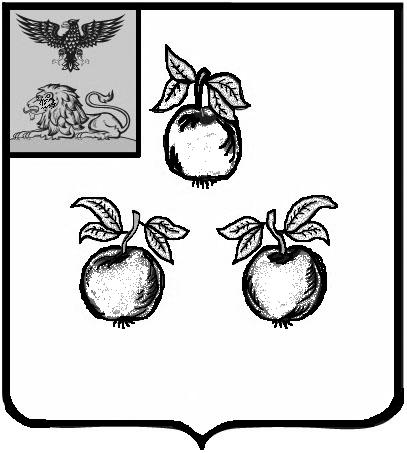 БЕЛГОРОДСКАЯ ОБЛАСТЬАДМИНИСТРАЦИЯ МУНИЦИПАЛЬНОГО РАЙОНА«КОРОЧАНСКИЙ РАЙОН» ПОСТАНОВЛЕНИЕКороча1 апреля 2021 г.                                                                                                                                      № 150 О внесении изменений  в постановление администрации муниципального района «Корочанский район» от 27 марта 2018 года №  133В целях актуализации и повышения эффективности реализации государственной программы Белгородской области «Формирование современной городской среды на территории Белгородской области», утвержденной постановлением Правительства Белгородской области                         от 25 августа 2017 года № 329-пп, Решения Муниципального совета Корочанского района от 25 декабря 2020 года № Р/327-25-3 «О бюджете муниципального района «Корочанский район» (районном бюджете) на 2021 год и плановый период 2022 и 2023 годов» администрация муниципального района «Корочанский район»  п о с т а н о в л я е т:Внести изменения в постановление администрации муниципального района «Корочанский район» от 27 марта 2018 года № 133 «Об утверждении муниципальной программы «Формирование современной городской среды в Корочанском районе»:- муниципальную программу «Формирование современной городской среды в Корочанском районе» утверждённую в пункте 1 названного постановления, изложить в редакции согласно приложению к настоящему постановлению.Глава администрации Корочанского района 	                                                                     Н.В. Нестеров                                                                      Приложениек постановлению администрации                                                                          муниципального района                                                                          «Корочанский район»                                                                          от « 1 »  апреля 2021 года                                                                     № 150Муниципальная программа «Формирование комфортной городской среды в Корочанском районе»Паспорт программы «Формирование комфортной городской среды  в Корочанском районе»                                1. Общая характеристика сферы реализации муниципальной программы, в том числе формулировки основных проблем в указанной сфере и прогноз ее развитияПо состоянию на 1 января 2020 года общая численность населения, проживающего на территории Корочанского района Белгородской области, составляет 38,966 тыс. жителей. В состав Корочанского района  входит 23 поселения, из них 1 городское и 22 сельских, в состав которых входит 124 населённых пункта.В 1 городском и 14 сельских поселениях численность населения превышает 1000 человек.На территории Корочанского района расположен 101 многоквартирный дом, 90 дворовых территорий, общей площадью 123,6 тыс.кв. метра, 67 общественных территорий, общей площадью 656,2  тыс. кв. метра. Доля благоустроенных дворовых территорий Корочанского района составляет 92,22 % от общего количества дворов.Доля благоустроенных общественных территорий Корочанского района  составляет 94,02 % от общего количества.Потребность в благоустройстве территорий Корочанского района  Белгородской области обусловлена износом объектов благоустройства их составляющих в результате длительной эксплуатации, а также в связи с обеспечением возможности полноценной жизнедеятельности маломобильных групп населения. Успешная реализация приоритетного проекта «Формирование комфортной городской среды» позволит повысить уровень благоустройства территорий населенных пунктов поселений Корочанского района, численностью населения свыше 1000 человек и улучшить качество жизни населения, а участие граждан и заинтересованных организаций Корочанского  района во всех этапах проведения благоустройства гарантирует заинтересованным лицам полноту и достоверность полученной информации, а также прозрачность и обоснованность принятых решений органов местного самоуправления Корочанского района.      2. Приоритеты государственной политики в сфере реализации муниципальной программы, цели, задачи и показатели достижения целей и решения задач, описание основных конечных результатов муниципальной  программы, сроков и этапов реализации муниципальной программыМуниципальная программа «Формирование современной городской среды в Корочанском районе» (далее – Муниципальная программа) разработана на основании приоритетов государственной политики в сфере благоустройства, содержащихся в Указе Президента Российской Федерации от 7 мая 2012 года  № 600 «О мерах по обеспечению граждан Российской Федерации доступным комфортным жильем и повышению качества жилищно-коммунальных услуг»; Приоритетного проекта «Формирование комфортной городской среды», утвержденного президиумом Совета при Президенте Российской Федерации по стратегическому развитию от 21 ноября 2016 года № 10; постановления Правительства Российской Федерации от 10 февраля 2017 года № 169 «Об утверждении Правил предоставления и распределения субсидий из федерального бюджета бюджетам субъектов Российской Федерации на поддержку государственных программ субъектов Российской Федерации и муниципальных программ формирования современной городской среды».Одним из основных стратегических направлений развития Белгородской области является жилищная политика и жилищно-коммунальное хозяйство, в том числе формирование комфортной, безопасной городской среды и среды сельских поселений, обеспечение возможности полноценной жизнедеятельности маломобильных групп населения, повышение уровня благоустройства муниципальных образований Белгородской области.Приоритеты государственной политики в сфере повышения качества жизни населения на долгосрочную перспективу отражены в Стратегии социально-экономического развития Белгородской области на период до 2025 года, в основу разработки которой положены стратегические направления, цели и задачи развития Российской Федерации, определенные Президентом и Правительством Российской Федерации, Концепция долгосрочного социально-экономического развития Российской Федерации, в документах и материалах министерств регионального и экономического развития Российской Федерации, федеральной отраслевой стратегии, схеме территориального планирования Белгородской области. Основной целью муниципальной программы является повышение уровня благоустройства, качества и комфорта территорий муниципального образования.Для достижения поставленной цели необходимо решение следующей задачи:обеспечение проведения мероприятий по благоустройству общественных и иных территорий соответствующего функционального назначения муниципального района «Корочанский район» в соответствии с едиными требованиями, а также дворовых территорий многоквартирных домов муниципального района «Корочанский район» исходя из минимального перечня работ по благоустройству.Муниципальная программа реализуется в 2018 - 2024 годах, этапы реализации не выделяются.Муниципальная программа должна предусматривать:а) адресный перечень дворовых территорий, нуждающихся в благоустройстве (с учетом их физического состояния) и подлежащих благоустройству в указанный период исходя из минимального перечня работ по благоустройству (очередность благоустройства определяется в порядке поступления предложений заинтересованных лиц об их участии в выполнении указанных работ). Физическое состояние дворовой территории и необходимость ее благоустройства определяются по результатам инвентаризации дворовой территории;б) адресный перечень всех общественных территорий, нуждающихся                             в благоустройстве (с учетом их физического состояния общественной территории) и подлежащих благоустройству в указанный период. Физическое состояние общественной территории и необходимость ее благоустройства определяются по результатам инвентаризации общественной территории;в) адресный перечень объектов недвижимого имущества (включая объекты незавершенного строительства) и земельных участков, находящихся в собственности (пользовании) юридических лиц и индивидуальных предпринимателей, которые подлежат благоустройству не позднее последнего года реализации федерального проекта за счет средств указанных лиц в соответствии с требованиями утвержденных в муниципальном образовании правил благоустройства территории;г) мероприятия по инвентаризации уровня благоустройства индивидуальных жилых домов и земельных участков, предоставленных для их размещения, с заключением по результатам инвентаризации соглашений с собственниками (пользователями) указанных домов (собственниками (пользователями) земельных участков) об их благоустройстве не позднее последнего года реализации федерального проекта в соответствии с требованиями утвержденных в муниципальном образовании правил благоустройства;д) иные мероприятия по благоустройству, определенные органом местного самоуправления;е) информацию о форме участия (финансовое и (или) трудовое) и доле участия заинтересованных лиц в выполнении минимального перечня работ                                       по благоустройству дворовых территорий, в случае если Белгородской областью принято решение об определении условий такого участия;ж) информацию о форме участия (финансовое и (или) трудовое) и доле участия заинтересованных лиц в выполнении дополнительного перечня работ                                  по благоустройству дворовых территорий, которые установлены Белгородской областью;з) право муниципального образования исключать из адресного перечня дворовых и общественных территорий, подлежащих благоустройству в рамках реализации муниципальной программы, территории, расположенные вблизи многоквартирных домов, физический износ основных конструктивных элементов (крыша, стены, фундамент) которых превышает 70 процентов, а также территории, которые планируются к изъятию для муниципальных или государственных нужд в соответствии с генеральным планом соответствующего поселения при условии одобрения решения об исключении указанных территорий из адресного перечня дворовых территорий и общественных территорий межведомственной комиссией  в порядке, установленном такой комиссией;и) право муниципального образования исключать из адресного перечня дворовых территорий, подлежащих благоустройству в рамках реализации муниципальной программы, дворовые территории, собственники помещений многоквартирных домов которых приняли решение об отказе от благоустройства дворовой территории в рамках реализации соответствующей программы или не приняли решения о благоустройстве дворовой территории в сроки, установленные соответствующей программой. При этом исключение дворовой территории из перечня дворовых территорий, подлежащих благоустройству в рамках реализации муниципальной программы, возможно только при условии одобрения соответствующего решения муниципального образования межведомственной комиссией в порядке, установленном такой комиссией;к) мероприятия по проведению работ по образованию земельных участков, на которых расположены многоквартирные дома, работы по благоустройству дворовых территорий которых софинансируются из бюджета субъекта Российской Федерации;л) условия об обязательном установлении минимального 3-летнего гарантийного срока на результаты выполненных работ по благоустройству дворовых и общественных территорий, софинансируемых за счет средств субсидии из федерального и областного бюджетов, а также условия о предельной дате заключения соглашений по результатам закупки товаров, работ и услуг для обеспечения муниципальных нужд в целях реализации муниципальных программ не позднее 1 апреля года предоставления субсидии, за исключением:- случаев обжалования действий (бездействия) заказчика и (или) комиссии по осуществлению закупок и (или) оператора электронной площадки при осуществлении закупки товаров, работ, услуг в порядке, установленном законодательством Российской Федерации, при которых срок заключения таких соглашений продлевается на срок указанного обжалования;- случаев проведения повторного конкурса или новой закупки, если конкурс признан не состоявшимся по основаниям, предусмотренным законодательством Российской Федерации, при которых срок заключения таких соглашений продлевается на срок проведения конкурсных процедур;- случаев заключения таких соглашений в пределах экономии средств при расходовании субсидии в целях реализации муниципальных программ, в том числе мероприятий по цифровизации городского хозяйства, включенных в муниципальную программу, при которых срок заключения таких соглашений продлевается на срок до 15 декабря года предоставления субсидии.По итогам реализации муниципальной программы к концу 2024 года будут достигнуты следующие конечные результаты:1. Увеличение среднего индекса качества городской среды к концу 2024 года на 30 процентов.2. Благоустройство к 2024 году 5-ти общественных пространств, включенных в муниципальную программу формирования современной городской среды.3. Увеличение доли граждан, принявших участие в решении вопросов развития городской среды, от общего количества граждан в возрасте от 14 лет, проживающих в муниципальном образовании, на территории которого реализуются проекты по созданию комфортной городской среды, к концу 2024 года до 30 процентов.4. Реализация мероприятий по цифровизации городского хозяйства к концу 2024 года до 30 процентов; 5. Благоустройство к 2024 году не менее 80 процентов дворовых и общественных территорий поселений Корочанского района, произведенное с трудовым участием граждан, заинтересованных организаций, от общего количества дворовых и общественных территорий, благоустроенных в ходе реализации государственной программы 6. Обеспечение ежегодного участия во Всероссийском конкурсе лучших проектов создания комфортной городской среды в малых городах.Оценка эффективности использования субсидии из федерального                        и областного бюджетов осуществляется путем сравнения фактически достигнутых в отчетном году и установленных соглашением о предоставлении субсидии из федерального и областного бюджетов значений показателей результативности (результатов) использования субсидии из федерального бюджета:а) количество реализованных мероприятий по благоустройству общественных, предусмотренных государственными, муниципальными программами (количество обустроенных общественных пространств);б) прирост среднего значения индекса качества городской среды по отношению к 2018 году;в) доля (количество) городов с благоприятной городской средой от общего количества городов;г) доля граждан, принявших участие в решении вопросов развития городской среды, от общего количества граждан в возрасте от 14 лет, проживающих в муниципальных образованиях, на территории которых реализуются проекты по созданию комфортной городской среды;д) доля объема закупок оборудования, имеющего российское происхождение, в том числе оборудования, закупаемого при выполнении работ, в общем объеме оборудования, закупленного в рамках реализации мероприятий государственных (муниципальных) программ современной городской среды.Уполномоченный орган муниципального образования представляет                       в департамент в форме электронного документа в ГИИС «Электронный бюджет» отчеты:- о расходах бюджета муниципального образования, в целях софинансирования которых предоставляется субсидии из федерального и областного бюджетов, по установленной Министерством строительства и жилищно-коммунального хозяйства Российской Федерации форме не позднее 5 рабочих дней месяца, следующего за отчетным периодом, в котором были получены субсидии из федерального и областного бюджетов;- о достижении значения(ий) результата(ов) регионального проекта                             по установленной Министерством строительства и жилищно-коммунального хозяйства Российской Федерации форме не позднее 5 рабочих дней месяца, следующего за отчетным периодом, в котором были получены субсидии 
из федерального и областного бюджетов.В рамках реализации муниципальной программы запланированы мероприятия по благоустройству дворовых и общественных территорий различного функционального назначения.При формировании современной городской среды целесообразно использовать программно-целевой метод: - ввиду того, что задачу по обеспечению формирования единых ключевых подходов и приоритетов формирования современной городской среды на территории Корочанского района с учетом приоритетов территориального развития возможно решить исключительно при осуществлении государственной поддержки;- комплексное решение проблемы окажет положительный эффект на санитарно-эпидемиологическую обстановку, улучшение эстетического вида поселений Корочанского района, создание гармоничной архитектурно-ландшафтной среды, а также предотвратит угрозу жизни и безопасности граждан.Администрация муниципального района «Корочанский район» получатель субсидии:- разрабатывает и утверждает (корректирует) муниципальную программу по формированию современной городской среды на 2018-2024 годы, в 2019 году в срок до 31 марта в соответствии с требованиями Министерства строительства и жилищно-коммунального хозяйства Российской Федерации- ежегодно проводит общественные обсуждения и определяет территории и мероприятия по благоустройству таких территорий при включении в муниципальную программу формирования современной городской среды, в том числе по результатам рейтингового голосования;- по итогам общественных обсуждений актуализирует муниципальную программу (при необходимости);- обеспечивает проведение общественных обсуждений, в том числе 
в электронной форме в информационно-телекоммуникационной сети «Интернет» (срок обсуждения  не менее 30 дней со дня опубликования таких проектов муниципальных программ), в том числе при внесении в них изменений;- обеспечивает учет предложений заинтересованных лиц о включении дворовой территории, общественной территории в муниципальную программу;- обеспечивает осуществление контроля за ходом выполнения муниципальной программы общественной комиссией, созданной в соответствии с постановлением Правительства Российской Федерации от 10 февраля 2017 года № 169 «Об утверждении Правил предоставления и распределения субсидий из федерального бюджета бюджетам субъектов Российской Федерации на поддержку государственных программ субъектов Российской Федерации и муниципальных программ формирования современной городской среды» включая проведение оценки предложений заинтересованных лиц;- обеспечивает выполнение условия об обязательном установлении минимального 3-летнего гарантийного срока на результаты выполненных работ                     по благоустройству дворовых и общественных территорий, софинансируемых за счет средств субсидии из федерального и областного бюджетов, а также условия о предельной дате заключения соглашений по результатам закупки товаров, работ и услуг для обеспечения муниципальных нужд в целях реализации муниципальных программ не позднее 1 апреля года предоставления субсидии, за исключением:- случаев обжалования действий (бездействия) заказчика и (или) комиссии по осуществлению закупок и (или) оператора электронной площадки при осуществлении закупки товаров, работ, услуг в порядке, установленном законодательством Российской Федерации, при которых срок заключения таких соглашений продлевается на срок указанного обжалования;- случаев проведения повторного конкурса или новой закупки, если конкурс признан не состоявшимся по основаниям, предусмотренным законодательством Российской Федерации, при которых срок заключения таких соглашений продлевается на срок проведения конкурсных процедур;- случаев заключения таких соглашений в пределах экономии средств при расходовании субсидии в целях реализации муниципальных программ, в том числе мероприятий по цифровизации городского хозяйства, включенных в муниципальную программу, при которых срок заключения таких соглашений продлевается на срок до 15 декабря года предоставления субсидии; - ежегодно обеспечивает привлечение к решению вопросов развития городской среды соответствующего количества граждан от общего числа граждан в возрасте от 14 лет, проживающих в муниципальных образованиях, на территории которых реализуются проекты по созданию комфортной городской среды, необходимого для достижения конечного и непосредственного результатов реализации государственной программы по годам реализации;- обеспечивает синхронизацию реализации мероприятий в рамках муниципальной программы с реализуемыми в муниципальных образованиях мероприятиями в сфере обеспечения доступности городской среды для маломобильных групп населения, а также мероприятиями в рамках национальных проектов «Демография», «Образование», «Экология», «Безопасные и качественные автомобильные дороги», «Культура», «Малое и среднее предпринимательство и поддержка индивидуальной предпринимательской инициативы» в соответствии с перечнем таких мероприятий и методическими рекомендациями по синхронизации мероприятий в рамках государственных и муниципальных программ, утверждаемыми Министерством строительства и жилищно-коммунального хозяйства Российской Федерации;- обеспечивает синхронизацию выполнения работ в рамках муниципальной программы с реализуемыми в Корочанском районе федеральными, региональными и муниципальными программами (планами) строительства (реконструкции, ремонта) объектов недвижимого имущества, программами по ремонту и модернизации инженерных сетей и иных объектов, расположенных на соответствующей территории;- обеспечивает реализацию муниципальной программы, в том числе проводит отбор подрядных организаций для выполнения проектов благоустройства в соответствии с законодательством;- обеспечивает проведение мероприятий по благоустройству дворовых территорий, общественных территорий с учетом необходимости обеспечения физической, пространственной и информационной доступности зданий, сооружений, дворовых и общественных территорий для инвалидов и других маломобильных групп населения;- обеспечивает наличие решения собственников помещений в многоквартирном доме, дворовая территория которого благоустраивается в рамках минимального перечня работ, о принятии созданного в результате благоустройства имущества в состав общего имущества многоквартирного дома; - обеспечивает наличие решения собственников помещений в многоквартирном доме, дворовая территория которого благоустраивается в рамках дополнительного перечня работ, о принятии созданного в результате благоустройства имущества в состав общего имущества многоквартирного дома, а также софинансирование собственниками помещений многоквартирного дома работ по благоустройству дворовых территорий в размере не менее 20 процентов стоимости выполнения таких работ. Такое условие  распространяется  на  дворовые  территории,  включенные  в                           соответствующую программу после вступления в силу постановления Правительства Российской Федерации от 9 февраля 2019 года № 106 «О внесении изменений в приложение № 15 к государственной программе Российской Федерации «Обеспечение доступным и комфортным жильем и коммунальными услугами граждан Российской Федерации»;- обеспечивает размещение в государственной информационной системе жилищно-коммунального хозяйства информации о реализации мероприятий проекта на территории муниципальных образований Белгородской области с учетом методических рекомендаций о размещении информации в государственной информационной системе жилищно-коммунального хозяйства, утверждаемых Министерством строительства и жилищно-коммунального хозяйства Российской Федерации;- обеспечивает размещение в информационно-телекоммуникационной сети «Интернет» документов о составе общественной комиссии, созданной в соответствии с постановлением Правительства Российской Федерации от         10 февраля 2017 года № 169, протоколов и графиков заседаний указанной общественной комиссии;- обеспечивает обязательное размещение информации о благоустройстве территории на информационных конструкциях (баннерах, растяжках, рекламных щитах и т.д.), в средствах массовой информации и социальных сетях, на официальных сайтах в сети «Интернет» и в любых иных печатных материалах (афиши, листовки, информационные брошюры и т.д.) с обязательным упоминанием (логотип, надпись) о реализации данного объекта в рамках федерального проекта «Формирование комфортной городской среды», входящего в состав национального проекта «Жилье и городская среда».Логотип федерального проекта «Формирование комфортной городской среды» должен размещаться вместе с логотипом национального проекта «Жилье и городская среда» в соответствии с требованиями брендбука федерального проекта «Формирование комфортной городской среды»;- обеспечивает соблюдение запретов и ограничений на допуск отдельных видов промышленных товаров, происходящих из иностранных государств, для целей осуществления закупок для государственных и муниципальных нужд, предусмотренных действующими на момент осуществления закупок постановлениями Правительства Российской Федерации (в том числе               от 30 апреля 2020 года № 616 и № 617), в порядке, предусмотренном Федеральным законом «О контрактной системе в сфере закупок товаров, работ, услуг для обеспечения государственных и муниципальных нужд» и соответствующими постановлениями Правительства Российской Федерации.- обеспечивает не позднее 27-го числа последнего месяца квартала (при наличии экономии, полученной по результатам заключения государственных (муниципальных) контрактов на закупку товаров, работ, услуг для обеспечения государственных нужд субъекта Российской Федерации (муниципальных нужд), источником финансового обеспечения которых являются субсидии из федерального бюджета),  направлять  в  департамент жилищно – коммунального хозяйства  Белгородской  области  предложения  о  заключения дополнительного  соглашения  к  Соглашению,  предусматривающего уменьшение объема бюджетных ассигнований на финансовое обеспечение расходного обязательства субъекта Российской Федерации, софинансируемого из федерального бюджета, и соответствующее уменьшение размера субсидии;- в рамках реализации муниципальной программы по формированию современной городской среды обеспечивает привлечение к выполнению работ по благоустройству дворовых и общественных территорий студенческих строительных отрядов Корочанского района;- обеспечивает реализацию мероприятий по созданию условий для привлечения добровольцев (волонтеров) к участию в реализации мероприятий по благоустройству дворовых и общественных территорий;- ежегодно предоставляет в департамент жилищно-коммунального хозяйства Белгородской области не менее 1 заявки на участие во Всероссийском конкурсе лучших проектов создания комфортной городской среды в малых городах и исторических поселениях (города с численностью населения до 100 тыс. человек и исторические поселения);- ежегодно не позднее 1 декабря текущего финансового года предоставляет в департамент жилищно-коммунального хозяйства Белгородской области на конкурс по отбору лучших практик (проектов) по благоустройству не менее 1 реализованного в таком году проекта по благоустройству общественной территории.В реализации муниципальной программы Корочанского района принимают участие населенные пункты поселений Корочанского района с численностью населения свыше 1 000 человек (далее – поселения Корочанского района).Показатели конечного результата реализации муниципальной программы по годам реализации, показатели конечного и непосредственного результатов подпрограмм представлены в приложении № 1 к муниципальной программе.3. Перечень нормативно-правовых актов Корочанского района, принятие или изменение которых необходимо для реализации муниципальной программы (включая план принятия)Перечень нормативно-правовых актов Корочанского района, принятие или изменение которых необходимо для реализации муниципальной программы, представлен в приложении № 2 к настоящей муниципальной программе.4. Обоснование выделения подпрограммМуниципальная программа состоит из подпрограммы 1 «Благоустройство общественных, иных территорий и дворовых территорий многоквартирных домов соответствующего функционального назначения муниципального района «Корочанский район» (далее – подпрограмма 1), направленной на достижение ее цели и обеспечение решения задачи.В рамках подпрограммы 1 планируется проведение мероприятий по благоустройству общественных, иных территорий соответствующего функционального назначения муниципального района «Корочанский район» в соответствии с едиными требованиями, а также дворовых территорий муниципального района «Корочанский район», исходя из минимального перечня работ по благоустройству.Задачей подпрограммы 1 является обеспечение проведения мероприятий по благоустройству общественных, иных территорий соответствующего функционального назначения муниципального района «Корочанский район» в соответствии с едиными требованиями, а также дворовых территорий муниципального района «Корочанский район», исходя из минимального перечня работ по благоустройству.Минимальный перечень работ по благоустройству дворовых территорий включает: ремонт дворовых проездов, обеспечение освещения дворовых территорий, установка скамеек, урн, иные виды работ.Перечень дополнительных видов работ по благоустройству дворовых территорий многоквартирных домов может включать: оборудование детских и (или) спортивных площадок, автомобильных парковок, озеленение территорий, иные виды работ (в случае принятия такого решения заинтересованными лицами).Реализация комплекса мероприятий подпрограммы 1 обеспечит:- осуществление к концу 2024 года не менее 11 мероприятий по благоустройству общественных и дворовых территорий различного функционального назначения;- благоустройство к 2024 году не менее 80 процентов дворовых и общественных территорий поселений Корочанского района, произведенное с трудовым участием граждан, заинтересованных организаций, от общего количества дворовых и общественных территорий, благоустроенных в ходе реализации муниципальной программы.Администрации муниципального района «Корочанский район» – получателю субсидии необходимо обеспечить участие (трудовое и (или) финансовое) собственников помещений в многоквартирных домах, собственников иных зданий и сооружений, расположенных в границах дворовой территории, подлежащей благоустройству, в реализации мероприятий по благоустройству дворовой территории в рамках минимального перечня работ по благоустройству. При этом, в случае выбора формы финансового участия заинтересованных лиц (собственников помещений в многоквартирных домах, собственников иных зданий и сооружений, расположенных в границах дворовой территории, подлежащей благоустройству) в реализации мероприятий по благоустройству дворовой территории в рамках минимального перечня работ по благоустройству доля участия определяется как процент от стоимости мероприятий по благоустройству дворовой территории.Система основных мероприятий и показателей подпрограммы представлена в приложении № 1 к государственной программе.Сроки  реализации  подпрограммы  совпадают  со  сроками  реализации государственной программы в целом, этапы подпрограммы не выделяются.Методика расчета показателей конечного результата муниципальной программы представлена в приложении № 5 к муниципальной программе.5. Ресурсное обеспечение муниципальной программыПланируемые объемы финансирования программы в разрезе источников финансирования по годам реализации представлены в таблице 1.Таблица 1Ресурсное обеспечение и прогнозная (справочная) оценка расходов на реализацию мероприятий муниципальной программы, подпрограмм муниципальной программы Корочанского района из различных источников финансирования  и  ресурсное  обеспечение   реализации   муниципальной программы, подпрограмм муниципальной программы за счёт средств бюджета Корочанского района представлены соответственно в приложениях № 3 и № 4 к настоящей муниципальной  программе.Объем финансового обеспечения муниципальной программы подлежит ежегодному уточнению в рамках подготовки проекта решения Муниципального совета Корочанского района о бюджете муниципального района «Корочанский район» Белгородской области на очередной финансовый год и плановый период.6. Анализ рисков реализации муниципальной программы и описание мер управления рисками реализации муниципальной  программыПри реализации муниципальной программы осуществляются меры, направленные на снижение последствий рисков и повышение уровня гарантированности достижения предусмотренных в ней конечных результатов.Сводный анализ рисков, их вероятности и силы влияния, а также мер по их минимизации при реализации муниципальной программы приведён в таблице 2.Таблица 2Риски невыполнения Муниципальной программыПодпрограмма 1«Благоустройство общественных, иных территорий и дворовых территорий многоквартирных домов соответствующего функционального назначения муниципального района «Корочанский район»Паспорт подпрограммы 1 «Благоустройство общественных, иных территорий и дворовых территорий многоквартирных домов соответствующего функционального назначения муниципального района «Корочанский район»Характеристика сферы реализации подпрограммы 1, описание основных проблем в указанной сфере и прогноз ее развитияНа территории Корочанского района расположены 90 дворовых территорий, общей площадью 123,6  тыс.кв. метра.На сегодняшний день информация об уровне благоустройства дворовых территорий Корочанского района  представлена в таблице 3.Таблица 3На территории Корочанского района расположено 67 общественных территорий, общей площадью 656,2 тыс. кв. метра.Информация об уровне благоустройства общественных территорий Корочанского района, включающих в себя населённые пункты с количеством жителей свыше 1000 человек,  представлена в таблице 5.Таблица 52. Цели, задачи, сроки и этапы реализации подпрограммы 1Главной целью подпрограммы 1 является повышение уровня благоустройства, качества и комфорта территорий муниципального района «Корочанский район».Достижение цели подпрограммы 1 обеспечивается путем решения следующей задачи:Обеспечение проведения основного мероприятия 1.1 по благоустройству общественных, иных территорий соответствующего функционального назначения муниципального района «Корочанский район» в соответствии с едиными требованиями, а также дворовых территорий муниципального района «Корочанский район», исходя из минимального перечня работ по благоустройству.Основного мероприятия 1.2 «Реализация мероприятий по благоустройству общественных территорий муниципальных районов и городских округов Белгородской области».Срок реализации подпрограммы 1 - 2018 - 2024 годы, этапы реализации не выделяются.3. Обоснование выделения системы мероприятий и краткое описание основных мероприятий подпрограммы 1Достижение цели и решение задачи намечается за счет реализации мероприятий и комплекса мер по нормативно-правовому регулированию.В рамках решения задачи «Обеспечение проведения мероприятий                             по благоустройству общественных, иных территорий соответствующего функционального назначения муниципального района «Корочанский район»,                 в соответствии с едиными требованиями, а также дворовых территорий муниципального района «Корочанский район», исходя из минимального перечня работ по благоустройству планируется реализовать следующее мероприятие – проект 1.F2 «Формирование комфортной городской среды»,       в рамках которого планируется реализация мероприятия 1.F2.1 «Реализация программ формирования современной городской среды».В целях реализации проекта 1.F2 планируется осуществлять работы по оснащению дворовых территорий элементами благоустройства исходя из минимального перечня работ по благоустройству, установленного в соответствии с Правилами предоставления и распределения субсидий из федерального бюджета бюджетам субъектов Российской Федерации на поддержку государственных программ субъектов Российской Федерации и муниципальных программ формирования современной городской среды, прилагаемыми к постановлению Правительства Российской Федерации от       30 декабря 2017 года № 1710 «Об утверждении государственной программы Российской Федерации «Обеспечение доступным и комфортным жильем и коммунальными услугами граждан Российской Федерации», а также работы по оснащению общественных территорий необходимыми элементами благоустройства.В рамках мероприятия 1.F2.1 «Реализация программ формирования современной городской среды» планируется предусмотреть оснащение дворовых и общественных территорий, включенных в муниципальные программы формирования современной городской среды, необходимым оборудованием для беспрепятственного перемещения всех граждан, в том числе инвалидов и маломобильных групп населения, провести общественные обсуждения проектов муниципальных программ формирования современной городской среды, а также обеспечить привлечение к выполнению работ по благоустройству студенческих строительных отрядов Корочанского района.Вместе с этим в рамках решения задачи планируется реализовать следующий комплекс мер:- контроль за синхронизацией планируемых к принятию муниципальных программ по формированию современной городской среды с реализуемыми в муниципальных образованиях федеральными, региональными и муниципальными программами (планами) строительства (реконструкции, ремонта) объектов недвижимого имущества, программ по ремонту и модернизации инженерных сетей и иных объектов, расположенных на соответствующей территории;- совершенствование нормативной правовой базы в сфере повышения ответственности за нарушение муниципальных правил благоустройства, действующих на территориях поселений Корочанского района;- вовлечение граждан и заинтересованных организаций в процесс обсуждения проекта муниципальной программы, а также проектов благоустройства дворовых и общественных территорий;- разработка и утверждение нормативного правового документа, регламентирующего порядок проведения инвентаризации дворовых и общественных территорий (с учетом их физического состояния), объектов недвижимого имущества (включая объекты незавершенного строительства) и земельных участков, находящихся в собственности (пользовании) юридических лиц и индивидуальных предпринимателей, уровня благоустройства индивидуальных жилых домов и земельных участков, предоставленных для их размещения, на территории Корочанского района, а также объектов централизованной (нецентрализованной) систем холодного водоснабжения сельских населенных пунктов Корочанского района;- контроль за ежегодной актуализацией до 31 марта муниципальных программ по формированию современной городской среды в соответствии с требованиями Министерства строительства и жилищно-коммунального хозяйства Российской Федерации;- контроль за ежегодным проведением общественных обсуждений и определением территорий и мероприятий по их благоустройству при включении в муниципальные программы формирования современной городской среды, в том числе по результатам рейтингового голосования;- контроль за ежегодным обеспечением привлечения к решению вопросов развития  городской  среды  соответствующего  количества  граждан  от  общего числа  граждан  в  возрасте  от  14 лет, проживающих в  муниципальных образованиях, на территории которых реализуются проекты по созданию комфортной городской среды, необходимого для достижения конечного и непосредственного результатов реализации муниципальной программы по годам реализации;- контроль за проведением мероприятий по благоустройству дворовых территорий, общественных территорий с учетом необходимости обеспечения физической, пространственной и информационной доступности зданий, сооружений, дворовых и общественных территорий для инвалидов и других маломобильных групп населения;- контроль за привлечением к выполнению работ по благоустройству дворовых и общественных территорий в рамках реализации муниципальных программ по формированию современной городской среды студенческих строительных отрядов Корочанского района.Реализация данных мероприятий позволит обеспечить улучшение организационных и экономических условий осуществления мероприятий по благоустройству дворовых, общественных и иных территорий муниципального района «Корочанский район», повысить информированность граждан и заинтересованных лиц о реализуемых в области проектах и созданной инфраструктуре, повысить эффективность работы органов местного самоуправления в сфере регулирования и развития деятельности по формированию современной городской среды.К обязательствам муниципального района «Корочанский район» получателю субсидии из бюджета Белгородской области относится:а) проведение общественных обсуждений (срок обсуждения не менее 30 дней со дня опубликования таких проектов муниципальных программ на 2018 - 2024 годы), в том числе при внесении в них изменений;б) обеспечение учета предложений заинтересованных лиц о включении дворовой территории, общественной территории в муниципальную программу;в) осуществление контроля за ходом выполнения муниципальной программы общественной комиссией, созданной в соответствии с постановлением Правительства Российской Федерации от 10 февраля 2017 года № 169 «Об утверждении Правил предоставления и распределения субсидий из федерального бюджета бюджетам субъектов Российской Федерации на поддержку государственных программ субъектов Российской Федерации и муниципальных программ формирования современной городской среды» включая проведение оценки предложений заинтересованных лиц;г) заключение соглашений по результатам закупки товаров, работ и услуг для обеспечения муниципальных нужд в целях реализации муниципальных программ не позднее 1 июля года предоставления субсидии для заключения соглашений на выполнение работ по благоустройству общественных территорий, не позднее 1 мая года предоставления субсидии для заключения соглашений на выполнение работ по благоустройству дворовых территорий, за исключением случаев обжалования действий (бездействия) заказчика и (или) комиссии по осуществлению закупок и (или) оператора электронной площадки при осуществлении закупки товаров, работ, услуг в порядке, установленном законодательством Российской Федерации, при которых срок заключения таких соглашений продлевается на срок указанного обжалования, с обязательным предусмотрением в указанных соглашениях минимального 3-летнего гарантийного срока на результаты выполненных работ по благоустройству дворовых и общественных территорий, софинансируемых за счет средств субсидии из федерального и областного бюджетов; - условия об обязательном установлении минимального 3-летнего гарантийного срока на результаты выполненных работ по благоустройству дворовых и общественных территорий, софинансируемых за счет средств субсидии из федерального и областного бюджетов, а также условия о предельной дате заключения соглашений по результатам закупки товаров, работ и услуг для обеспечения муниципальных нужд в целях реализации муниципальных программ не позднее 1 июля года предоставления субсидии для заключения соглашений на выполнение работ по благоустройству общественных территорий, не позднее 1 мая года предоставления субсидии для заключения соглашений на выполнение работ по благоустройству дворовых территорий, за исключением:- случаев обжалования действий (бездействия) заказчика и (или) комиссии по осуществлению закупок и (или) оператора электронной площадки при осуществлении закупки товаров, работ, услуг в порядке, установленном законодательством Российской Федерации, при которых срок заключения таких соглашений продлевается на срок указанного обжалования;- случаев проведения повторного конкурса или новой закупки, если конкурс признан не состоявшимся по основаниям, предусмотренным законодательством Российской Федерации, при которых срок заключения таких соглашений продлевается на срок проведения конкурсных процедур;- случаев заключения таких соглашений в пределах экономии средств при расходовании субсидии в целях реализации муниципальных программ, в том числе мероприятий по цифровизации городского хозяйства, включенных в муниципальную программу, при которых срок заключения таких соглашений продлевается на срок до 15 декабря года предоставления субсидии).д) синхронизация реализации мероприятий в рамках муниципальной программы с реализуемыми в муниципальных образованиях мероприятиями в сфере обеспечения доступности городской среды для маломобильных групп населения, цифровизации городского хозяйства, а также мероприятиями в рамках национальных проектов «Демография», «Образование», «Экология», «Безопасные и качественные автомобильные дороги», «Культура», «Малое и среднее предпринимательство и поддержка индивидуальной предпринимательской инициативы» в соответствии с перечнем таких мероприятий и методическими рекомендациями по синхронизации мероприятий в рамках государственных и муниципальных программ, утверждаемыми Министерством строительства и жилищно-коммунального хозяйства Российской Федерации;е) синхронизация выполнения работ в  рамках  муниципальной программы с реализуемыми  в  муниципальных образованиях федеральными,региональными и муниципальными программами (планами) строительства (реконструкции, ремонта) объектов недвижимого имущества, программ по ремонту и модернизации инженерных сетей и иных объектов, расположенных на соответствующей территории;ж) проведение мероприятий по благоустройству дворовых территорий, общественных территорий с учетом необходимости обеспечения физической, пространственной и информационной доступности зданий, сооружений, дворовых и общественных территорий для инвалидов и других маломобильных групп населения;з) актуализация муниципальных программ по результатам проведения голосования по отбору общественных территорий и продление срока их действия на срок реализации федерального проекта;и) ежегодное проведение голосования по отбору общественных территорий, подлежащих благоустройству в рамках реализации муниципальных программ в год, следующий за годом проведения такого голосования, в порядке, установленном в соответствии с постановлением Правительства Белгородской области от 28 января 2019 года № 34-пп «Об утверждении Порядка организации и проведения на территории Белгородской области рейтингового голосования по выбору общественных территорий, подлежащих благоустройству в первоочередном порядке»:- с учетом завершения мероприятий по благоустройству общественных территорий, включенных в муниципальные программы в 2019 году по результатам голосования по отбору общественных территорий, проведенного в 2018 году;- с учетом завершения мероприятий по благоустройству общественных территорий, включенных в муниципальные программы, отобранных по результатам голосования по отбору общественных территорий, проведенного в году, предшествующем году реализации указанных мероприятий;к) обеспечение благоустройства дворовых территорий, нуждающихся в благоустройстве (с учетом их физического состояния), исходя из минимального перечня видов работ по благоустройству дворовых территорий, указанного в пункте 5 Правил, софинансируемых из федерального и областного бюджетов, а также общественных территорий, нуждающихся в благоустройстве;л) в случае выделения субсидии из федерального и областного бюджетов на реализацию мероприятий по благоустройству дворовых территорий в рамках минимального перечня работ, указанного в пункте 5 Правил, обеспечить наличие решения собственников помещений в многоквартирном доме, дворовая территория которого благоустраивается, о принятии созданного в результате благоустройства имущества в состав общего имущества многоквартирного дома;м) в случае выделения субсидии из федерального и областного бюджетов на реализацию мероприятий по благоустройству дворовых территорий в рамках дополнительного перечня работ, указанного в пункте 5 Правил, обеспечить:- наличие решения собственников помещений в многоквартирном доме, дворовая территория которого благоустраивается, о принятии созданного в результате благоустройства имущества в состав общего имущества многоквартирного дома;- софинансирование собственниками помещений многоквартирного дома работ по благоустройству дворовых территорий в размере не менее 20 процентов стоимости выполнения таких работ. Такое условие распространяется на дворовые территории, включенные в соответствующую программу после вступления в силу постановления Правительства Российской Федерации от       9 февраля 2019 года № 106 «О внесении изменений в приложение № 15 к государственной программе Российской Федерации «Обеспечение доступным и комфортным жильем и коммунальными услугами граждан Российской Федерации»;н) обеспечить участие (трудовое и (или) финансовое) собственников помещений в многоквартирных домах, собственников иных зданий и сооружений, расположенных в границах дворовой территории, подлежащей благоустройству, в реализации мероприятий по благоустройству дворовой территории в рамках минимального перечня работ по благоустройству. При этом, в случае выбора формы финансового участия заинтересованных лиц (собственников помещений в многоквартирных домах, собственников иных зданий и сооружений, расположенных в границах дворовой территории, подлежащей благоустройству) в реализации мероприятий по благоустройству дворовой территории в рамках минимального перечня работ по благоустройству доля участия определяется как процент от стоимости мероприятий по благоустройству дворовой территории;о) обеспечить участие (трудовое и (или) финансовое) собственников помещений в многоквартирных домах, собственников иных зданий и сооружений, расположенных в границах дворовой территории, подлежащей благоустройству, в реализации мероприятий по благоустройству дворовой территории в рамках дополнительного перечня работ по благоустройству. При этом, в случае выбора формы финансового участия заинтересованных лиц (собственников помещений в многоквартирных домах, собственников иных зданий и сооружений, расположенных в границах дворовой территории, подлежащей благоустройству) в реализации мероприятий по благоустройству дворовой территории в рамках дополнительного перечня работ по благоустройству доля участия определяется как процент от стоимости мероприятий по благоустройству дворовой территории;п) представлять не позднее 15 ноября текущего финансового года в департамент не менее 1 проекта по благоустройству общественной территории, реализованного в текущем году, для дальнейшего направления в Министерство строительства и жилищно-коммунального хозяйства Российской Федерации на конкурс по отбору лучших практик (проектов) по благоустройству;р) обеспечить проведение работ по образованию земельных участков, на которых расположены многоквартирные дома, в целях софинансирования работ по благоустройству дворовых территорий которых бюджету муниципального образования предоставляется субсидия из федерального и областного бюджетов;с) обеспечить размещение в государственной информационной системе жилищно-коммунального хозяйства информации о реализации муниципальной программы с учетом методических рекомендаций о размещении информации в государственной информационной системе жилищно-коммунального хозяйства, утверждаемых Министерством строительства и жилищно-коммунального хозяйства Российской Федерации;т) обеспечить реализацию мероприятий по созданию условий для привлечения добровольцев (волонтеров) к участию в реализации мероприятий, указанных в пункте 2 Правил;у) обеспечить привлечение к выполнению работ по благоустройству дворовых территорий студенческих строительных отрядов;ф) завершить в полном объеме реализацию мероприятий муниципальной программы, указанной в подпункте «а» пункта 8 Правил, в установленные в ней сроки;х) выполнять иные обязательства, связанные с обеспечением реализации мероприятий в рамках муниципальной программы.Муниципальная программа должна предусматривать:а) адресный перечень дворовых территорий, нуждающихся в благоустройстве (с учетом их физического состояния) и подлежащих благоустройству в указанный период исходя из минимального перечня работ по благоустройству (очередность благоустройства определяется в порядке поступления предложений заинтересованных лиц об их участии в выполнении указанных работ). Физическое состояние дворовой территории и необходимость ее благоустройства определяются по результатам инвентаризации дворовой территории;б) адресный перечень всех общественных территорий, нуждающихся в благоустройстве (с учетом их физического состояния общественной территории) и подлежащих благоустройству в указанный период. Физическое состояние общественной территории и необходимость ее благоустройства определяются по результатам инвентаризации общественной территории;в) адресный перечень объектов недвижимого имущества (включая объекты незавершенного строительства) и земельных участков, находящихся в собственности (пользовании) юридических лиц и индивидуальных предпринимателей, которые подлежат благоустройству не позднее последнего года реализации федерального проекта за счет средств указанных лиц в соответствии с требованиями утвержденных в муниципальном образовании правил благоустройства территории;г) мероприятия по инвентаризации уровня благоустройства индивидуальных жилых домов и земельных участков, предоставленных для их размещения, с заключением по результатам инвентаризации соглашений с собственниками (пользователями) указанных домов (собственниками (пользователями) земельных участков) об их благоустройстве не позднее последнего года реализации федерального проекта в соответствии с требованиями утвержденных в муниципальном образовании правил благоустройства;д) иные мероприятия по благоустройству, определенные органом местного самоуправления;е) информацию о форме участия (финансовое и (или) трудовое) и доле участия заинтересованных лиц в выполнении минимального перечня работ по благоустройству дворовых территорий, в случае если Белгородской областью принято решение об определении условий такого участия;ж) информацию о форме участия (финансовое и (или) трудовое) и доле участия заинтересованных лиц в выполнении дополнительного перечня работ по благоустройству дворовых территорий, которые установлены Белгородской областью;з) право муниципального образования исключать из адресного перечня дворовых и общественных территорий, подлежащих благоустройству в рамках реализации муниципальной программы, территории, расположенные вблизи многоквартирных домов, физический износ основных конструктивных элементов (крыша, стены, фундамент) которых превышает 70 процентов, а также территории, которые планируются к изъятию для муниципальных или государственных нужд в соответствии с генеральным планом соответствующего поселения при условии одобрения решения об исключении указанных территорий из адресного перечня дворовых территорий и общественных территорий межведомственной комиссией в порядке, установленном такой комиссией;и) право муниципального образования исключать из адресного перечня дворовых территорий, подлежащих благоустройству в рамках реализации муниципальной программы, дворовые территории, собственники помещений многоквартирных домов которых приняли решение об отказе от благоустройства дворовой территории в рамках реализации соответствующей программы или не приняли решения о благоустройстве дворовой территории в сроки, установленные соответствующей программой. При этом исключение дворовой территории из перечня дворовых территорий, подлежащих благоустройству в рамках реализации муниципальной программы, возможно только при условии одобрения соответствующего решения муниципального образования межведомственной комиссией в порядке, установленном такой комиссией;к) мероприятия по проведению работ по образованию земельных участков, на которых расположены многоквартирные дома, работы по благоустройству дворовых территорий которых софинансируются из бюджета субъекта Российской Федерации;л) условие о предельной дате заключения соглашений по результатам закупки товаров, работ и услуг для обеспечения муниципальных нужд в целях реализации муниципальных программ не позднее 1 июля года предоставления субсидии для заключения соглашений на выполнение работ по благоустройству общественных территорий, не позднее 1 мая года предоставления субсидии  для заключения соглашений на выполнение работ по благоустройству дворовых территорий, за исключением случаев обжалования действий (бездействия) заказчика  и  (или)  комиссии  по  осуществлению  закупок  и  (или) оператораэлектронной площадки при осуществлении закупки товаров, работ, услуг в порядке, установленном законодательством Российской Федерации, при которых срок заключения таких соглашений продлевается на срок указанного обжалования.Размер субсидии муниципальному образованию определяется в зависимости от количества объектов, нуждающихся в благоустройстве (дворовых территорий, общественных территорий и иных территорий муниципального образования соответствующего функционального назначения), площади одного объекта, прогнозной стоимости благоустройства одного объекта.4. Прогноз конечных результатов подпрограммы 1.Перечень показателей подпрограммы 1В результате реализации подпрограммы 1 к концу 2024 года планируется достижение следующих конечных результатов:- реализация не менее 11 мероприятий по благоустройству дворовых                      и общественных территорий различного функционального назначения;- благоустройство к 2024 году не менее 80 процентов дворовых                           и общественных территорий поселений Корочанского района, произведенное                       с трудовым участием граждан, заинтересованных организаций, от общего количества дворовых и общественных территорий, благоустроенных в ходе реализации государственной программы.Сведения о динамике значений показателей конечного и непосредственного результатов представлены в приложении № 1 к муниципальной программе.5. Ресурсное обеспечение подпрограммы 1 (в разрезе главныхраспорядителей средств муниципального бюджета, основныхмероприятий, а также по годам реализации подпрограммы)Планируемые объемы финансирования подпрограммы 1 в разрезе источников финансирования по годам реализации представлены в таблице 4.Таблица 4Ресурсное обеспечение и прогнозная (справочная) оценка расходов 
на реализацию мероприятий подпрограммы 1 из различных источников финансирования и ресурсное обеспечение реализации подпрограммы 1 за счёт средств бюджета Корочанского района по годам представлены соответственно в приложениях № 3 и № 4 к настоящей муниципальной программе.Объем финансового обеспечения подпрограммы 1 подлежит ежегодному уточнению в рамках подготовки проекта решения Муниципального совета Корочанского района о бюджете муниципального района «Корочанский район» Белгородской области на очередной финансовый год и плановый период.Подпрограмма 2«Благоустройство общественных территорий Корочанского района»Паспорт подпрограммы 2 «Благоустройство общественных территорий Корочанского района»Характеристика сферы реализации подпрограммы 2, описание основных проблем в указанной сфере и прогноз ее развитияКорочанский район относится к малым городам Российской Федерации.На территории Корочанского района расположены 90 дворовых территорий, общей площадью 123,6  тыс.кв. метров.2. Цели, задачи, сроки и этапы реализации подпрограммы 2Главной целью подпрограммы 2 является повышение уровня благоустройства, качества и комфорта территорий муниципального района «Корочанский район».Достижение цели подпрограммы 2 обеспечивается путем решения следующей задачи:Обеспечение проведения основного мероприятия 2.1 по ежегодному участию во Всероссийском конкурсе лучших проектов создания комфортной городской среды в малых городах.Основного мероприятия 2.2 путем ежегодного проведения мероприятий по благоустройству общественных территорий поселений Корочанского района (участие во Всероссийском конкурсе лучших проектов создания комфортной городской среды в малых городах).Срок реализации подпрограммы 2 - 2018 - 2024 годы, этапы реализации не выделяются.3. Обоснование выделения системы мероприятий и краткое описание основных мероприятий подпрограммы 2Достижение цели и решение задачи намечается за счет реализации мероприятий и комплекса мер по нормативно-правовому регулированию.В рамках мероприятия «Обеспечение ежегодного участия во Всероссийском конкурсе лучших проектов создания комфортной городской среды в малых городах» планируется ежегодное направление заявок в департамент жилищно-коммунального хозяйства Белгородской области для участия в конкурсе.В рамках решения задачи «Обеспечение проведения мероприятий по благоустройству общественных территорий и иных территорий поселений Корочанского района (участие во Всероссийском конкурсе лучших проектов создания комфортной городской среды в малых городах», планируется проведение ежегодных общественных обсуждений. Вместе с этим в рамках решения задачи планируется реализовать следующий комплекс мер:- контроль за синхронизацией планируемых к принятию муниципальных программ по формированию современной городской среды с реализуемыми в муниципальных образованиях федеральными, региональными и муниципальными программами (планами) строительства (реконструкции, ремонта) объектов недвижимого имущества, программ по ремонту и модернизации инженерных сетей и иных объектов, расположенных на соответствующей территории;- совершенствование нормативной правовой базы в сфере повышения ответственности за нарушение муниципальных правил благоустройства, действующих на территориях поселений Корочанского района;- вовлечение граждан и заинтересованных организаций в процесс обсуждения проекта муниципальной программы, а также проектов благоустройства дворовых и общественных территорий;- разработка и утверждение нормативного правового документа, регламентирующего порядок проведения инвентаризации дворовых и общественных территорий (с учетом их физического состояния), объектов недвижимого имущества (включая объекты незавершенного строительства) и земельных участков, находящихся в собственности (пользовании) юридических                                                                                                                                     лиц и индивидуальных предпринимателей, уровня благоустройства индивидуальных жилых домов и земельных участков, предоставленных для их размещения, на территории Корочанского района, а также объектов централизованной (нецентрализованной) систем холодного водоснабжения сельских населенных пунктов Корочанского района;- контроль за ежегодной актуализацией до 31 марта муниципальных программ по формированию современной городской среды в соответствии с требованиями Министерства строительства и жилищно-коммунального хозяйства Российской Федерации;- контроль за ежегодным проведением общественных обсуждений и определением территорий и мероприятий по их благоустройству при включении в муниципальные программы формирования современной городской среды, в том числе по результатам рейтингового голосования;- контроль за ежегодным обеспечением привлечения к решению вопросов развития городской среды соответствующего количества граждан от общего числа граждан в возрасте от 14 лет, проживающих в муниципальных образованиях, на территории которых реализуются проекты по созданию комфортной городской среды, необходимого для достижения конечного и непосредственного результатов реализации муниципальной программы по годам реализации;- контроль за проведением мероприятий по благоустройству дворовых территорий, общественных территорий с учетом необходимости обеспечения физической, пространственной и информационной доступности зданий, сооружений, дворовых и общественных территорий для инвалидов и других маломобильных групп населения;- контроль за привлечением к выполнению работ по благоустройству дворовых и общественных территорий в рамках реализации муниципальных программ по формированию современной городской среды студенческих строительных отрядов Корочанского района.Реализация данных мероприятий позволит обеспечить улучшение организационных и экономических условий осуществления мероприятий по благоустройству дворовых, общественных и иных территорий муниципального района «Корочанский район», повысить информированность граждан и заинтересованных лиц о реализуемых в области проектах и созданной инфраструктуре, повысить эффективность работы органов местного самоуправления в сфере регулирования и развития деятельности по формированию современной городской среды.4. Прогноз конечных результатов подпрограммы 2.Перечень показателей подпрограммы 2В результате реализации подпрограммы 2 к концу 2024 года планируется достижение следующих конечных результатов:- направление не менее 6 – ти заявок к концу 2024 года на участие во Всероссийском конкурсе лучших проектов создания комфортной городской среды в малых городах.Сведения о динамике значений показателей конечного и непосредственного результатов представлены в приложении № 1 к муниципальной программе.5. Ресурсное обеспечение подпрограммы 2 (в разрезе главныхраспорядителей средств муниципального бюджета, основныхмероприятий, а также по годам реализации подпрограммы)Планируемые объемы финансирования подпрограммы 2 в разрезе источников финансирования по годам реализации представлены в таблице 4.Таблица 4Ресурсное обеспечение и прогнозная (справочная) оценка расходов 
на реализацию мероприятий подпрограммы 2 из различных источников финансирования и ресурсное обеспечение реализации подпрограммы 2 за счёт средств бюджета Корочанского района по годам представлены соответственно в приложениях № 3 и № 4 к настоящей муниципальной программе.Объем финансового обеспечения подпрограммы 2 подлежит ежегодному уточнению в рамках подготовки проекта решения муниципального совета Корочанского района о бюджете Муниципального района «Корочанский район» Белгородской области на очередной финансовый год и плановый период.Приложение № 1к муниципальной программе Корочанского района «Формирование            современной городской средына территории Корочанского района»Система основных мероприятий (мероприятий) и показателей муниципальной программы Корочанского района «Формирование современной городской среды на территории Корочанского района»Приложение № 2к муниципальной программе Корочанского района«Формирование современной городской среды     в Корочанском районе»Основные меры правового регулирования в сфере реализации муниципальной программы «Формирование современной городской среды в Корочанском районе»Приложение № 3к муниципальной программе Корочанского района«Формирование современной городской средыв Корочанском районе»Ресурсное обеспечение и прогнозная (справочная) оценка расходов на реализацию основных мероприятий муниципальной программы из различных источников финансирования реализации муниципальной программы«Формирование современной городской среды в Корочанском районе» за счет средств муниципального бюджетаПриложение № 4                                                                                                                            к муниципальной программе Корочанского района«Формирование современной городской средыв Корочанском районе»Ресурсное обеспечение реализации муниципальной программы «Формирование современной городской среды в Корочанском районе»за счёт средств бюджета Корочанского районаПриложение № 5                                                                                                                            к муниципальной программе Корочанского района«Формирование современной городской средыв Корочанском районе»Сведения о методике расчета показателей конечного результата муниципальной программы Корочанского района «Формирование современной городской среды на территории Корочанского района» * Методика расчета будет определена после утверждения постановления Правительства Российской Федерации «Об утверждении методики определения индекса качества городской среды», включающей понятия «благоприятная, неблагоприятная городская среда». Распоряжение Правительства Российской Федерации от 23 марта 2019 года № 510-р «Методика формирования индекса качества городской среды»                                      Приложение № 6к муниципальной программе Корочанского района                                       «Формирование современной городской среды                                          в Корочанском районе»Адресный перечень благоустройства дворовых территорий поселений Корочанского района в 2019 году                                           Приложение № 7к муниципальной программе Корочанского района                                         «Формирование современной городской среды                                             в Корочанском районе»Адресный   перечень благоустройства  общественных  и иных территорий  поселений Корочанского района в 2019 году Ответственный исполнитель муниципальной программыАдминистрация муниципального района «Корочанский район»Соисполнители муниципальной программыУправление по строительству, транспорту, связи и ЖКХ администрации Корочанского района,  комитет муниципальной собственности и земельных отношений администрации Корочанского района, отдел архитектуры администрации Корочанского района, МКУ «Управление капитального строительства администрации Корочанского района» Участники муниципальной программыУправление по строительству, транспорту, связи и ЖКХ администрации Корочанского района, комитет муниципальной собственности и земельных отношений администрации Корочанского района, отдел архитектуры администрации Корочанского района, МКУ «Управление капитального строительства администрации Корочанского района» Подпрограммы муниципальной программыПодпрограмма 1 «Благоустройство общественных, иных территорий и дворовых территорий многоквартирных домов соответствующего функционального назначения муниципального района «Корочанский район» Подпрограмма 2 «Благоустройство общественных территорий Корочанского района» Цель муниципальной программыПовышение уровня благоустройства, качества и комфорта территорий муниципального района «Корочанский район»Задачи муниципальной программы1. Обеспечение проведения мероприятий по благоустройству общественных и иных территорий соответствующего функционального назначения муниципального  района «Корочанский район» в соответствии с едиными требованиями, а также дворовых территорий исходя из минимального перечня работ по благоустройству.Этапы и сроки реализации муниципальной программы2018-2024 годы.Этапы реализации муниципальной программы не выделяютсяОбъем бюджетных ассигнований муниципальной программы 
за счет средств муниципального бюджета (с расшифровкой плановых объемов бюджетных ассигнований по годам ее реализации), а также прогнозный объем средств, привлекаемых из других источниковПланируемый общий объём финансирования муниципальной программы в 2018 – 2024 годах за счёт всех источников финансирования составит 93 980,0 тыс. рублей.Объём финансирования муниципальной программы в 2018 – 2024 годах за счёт средств областного бюджета составит    6 723, 6040 тыс. рублей, в том числе по годам:            2018 год – 0 тыс. рублей           2019 год –  1 626,900 тыс. рублей           2020 год – 10 000,0 тыс. рублей           2021 год – 0 тыс. рублей           2022 год – 0 тыс. рублей           2023 год – 5 096,704 тыс. рублей           2024 год – 0 тыс. рублейПланируемый общий объём финансирования муниципальной программы в 2018 – 2024 годах за счёт средств федерального бюджета составит  58 218, 0152 тыс.рублей, в том числе по годам:             2018 год – 0 тыс. рублей            2019 год – 39 044,700  тыс. рублей            2020 год – 0 тыс. рублей            2021 год – 0 тыс. рублей            2022 год – 0 тыс. рублей            2023 год – 19 173,3152 тыс. рублей            2024 год – 0 тыс. рублейПланируемый общий объём финансирования муниципальной программы в 2018 – 2024 годах за счёт средств муниципального бюджета составит  12 408, 8208 тыс. рублей, в том числе по годам: 2018 год – 0 тыс. рублей            2019 год – 9 318,840  тыс. рублей            2020 год – 0 тыс. рублей            2021 год – 0 тыс. рублей            2022 год – 0 тыс. рублей            2023 год – 3 089,9808 тыс. рублей            2024 год – 0 тыс. рублейПланируемый общий объём финансирования муниципальной программы в 2018 – 2024 годах за счёт средств внебюджетных источников составит  6 629, 5600 тыс. рублей, в том числе по годам: 2018 год – 0 тыс. рублей            2019 год – 6 629,560  тыс. рублей            2020 год – 0 тыс. рублей            2021 год – 0 тыс. рублей            2022 год – 0 тыс. рублей            2023 год – 0 тыс. рублей            2024 год – 0 тыс. рублейКонечный результат  муниципальной программы1. Увеличение среднего индекса качества городской среды к концу 2024 года на 30 процентов;2. Благоустройство к 2024 году 5-ти общественных пространств, включенных в муниципальную программу формирования современной городской среды;3. Увеличение доли граждан, принявших участие в решении вопросов развития городской среды, от общего количества граждан в возрасте от 14 лет, проживающих в муниципальных образованиях, на территории которых реализуются проекты по созданию комфортной городской среды, к концу 2024 года до 30 процентов;4. Реализация мероприятий по цифровизации городского хозяйства к концу 2024 года до 30 процентов; 5. Благоустройство к 2024 году не менее 80 процентов дворовых и общественных территорий поселений Корочанского района, произведенное с трудовым участием граждан, заинтересованных организаций, от общего количества дворовых и общественных территорий, благоустроенных в ходе реализации государственной программы 6. Обеспечение ежегодного участия во Всероссийском конкурсе лучших проектов создания комфортной городской среды в малых городах.ГодыИсточники финансирования, тыс. рублейИсточники финансирования, тыс. рублейИсточники финансирования, тыс. рублейИсточники финансирования, тыс. рублейИсточники финансирования, тыс. рублейГодыФедераль-ный бюджетОбластной бюджетБюджет муниципального образованияВнебюджетные источникиВсего201800000201939 044,7001 626,90093180,8406 629,56056 620,002020010 000,00010 000,0202100000202200000202319 173,31525 096,7043 089,9808027 360,00202400000Наименование рисковВероятностьСила влиянияМеры управления рискамиРиски, связанные с недофинансированием программыРиски, связанные с недофинансированием программыРиски, связанные с недофинансированием программыРиски, связанные с недофинансированием программыСнижение объемов финансирования из муниципального бюджета ВысокаяВысокаяМониторинг эффективности бюджетных вложений, определение приоритетов для первоочередного финансированияСнижение доли софинансирования из областного  бюджетаВысокаяВысокаяОпределение приоритетов для первоочередного финансирования, мониторинг эффективности бюджетных вложенийСнижение доли софинансирования из федерального бюджета ВысокаяВысокаяОпределение приоритетов для первоочередного финансирования, мониторинг эффективности бюджетных вложений Риски, связанные с изменением внешней средыРиски, связанные с изменением внешней средыРиски, связанные с изменением внешней средыРиски, связанные с изменением внешней средыИзменения федерального и областного законодательства в сфере жилищно-коммунального хозяйстваСредняяВысокаяРазработка предложений по регулированию форм и видов государственной поддержки во взаимодействии с организациями жилищно-коммунального хозяйстваСнижение актуальности мероприятий муниципальной программыСредняяВысокаяЕжегодный анализ эффективности мероприятий подпрограммы 1, перераспределение средств между мероприятиями указанных подпрограммРиски, связанные с человеческим факторомРиски, связанные с человеческим факторомРиски, связанные с человеческим факторомРиски, связанные с человеческим факторомНедоверие со стороны собственников жилых помещений  многоквартирных домов  в части доступности мероприятий подпрограммы1СредняяСредняяПовышение открытости за счет информирования об осуществляемых мероприятиях на регулярной основе; популяризация успешных проектов, реализованных в рамках реализуемого партийного  проектаНевостребованность мероприятий подпрограммы 1 в связи
 с недостаточной информированностьюСредняяСредняяОсуществление регулярного информирования о мероприятиях с использованием разнообразных каналов коммуникаций (СМИ, встречи, семинары и др.)Недостаточная активность собственников жилых помещений  многоквартирных домов  СредняяСредняяКорректировка мероприятий подпрограммы1, с привлечением собственников жилых помещений  многоквартирных домов  Риски, связанные с недостоверностью информацииРиски, связанные с недостоверностью информацииРиски, связанные с недостоверностью информацииРиски, связанные с недостоверностью информацииНеправильная оценка перспектив развития сферы и эффективности реализации мероприятий подпрограммы 1из-за получения недостоверной информацииСредняяВысокаяСотрудничество с администрациями поселений Корочанского района, проведение мониторинга и анализа сферы благоустройства, возможность корректировки программных мероприятий и целевых показателейРиски, связанные с негативными природными явлениямиРиски, связанные с негативными природными явлениямиРиски, связанные с негативными природными явлениямиРиски, связанные с негативными природными явлениямиФорс-мажорные обстоятельства - стихийные бедствияНизкаяСредняяВыработка скоординированных действий органов местного самоуправления Корочанского района по преодолению препятствий№ п/пНаименование подпрограммы 1 «Благоустройство общественных, иных территорий и дворовых территорий многоквартирных домов соответствующего функционального назначения муниципального района «Корочанский район»(далее – Подпрограмма 1)Наименование подпрограммы 1 «Благоустройство общественных, иных территорий и дворовых территорий многоквартирных домов соответствующего функционального назначения муниципального района «Корочанский район»(далее – Подпрограмма 1)1Соисполнители, ответственные за реализацию подпрограммы 1Управление по строительству, транспорту, связи и ЖКХ администрации Корочанского района2Участники подпрограммы 1Управление по строительству, транспорту, связи и ЖКХ администрации Корочанского района,   комитет муниципальной собственности и земельных отношений администрации Корочанского района, отдел архитектуры администрации Корочанского района, МКУ «Управление капитального строительства администрации Корочанского района»3Цель подпрограммы 1Повышение уровня благоустройства, качества и комфорта территорий муниципального района «Корочанский район»4Задача подпрограммы 1Обеспечение проведения мероприятий по благоустройству общественных, иных территорий соответствующего функционального назначения муниципального района «Корочанский район» в соответствии с едиными требованиями, а также дворовых территорий муниципального района «Корочанский район», исходя из минимального перечня работ по благоустройству5Этапы и сроки реализации подпрограммы 1 2018-2024 годы.Этапы реализации подпрограммы 1 не выделяются6Объем бюджетных ассигнований подпрограммы 1 за счет средств муниципального бюджета (с расшифровкой плановых объемов бюджетных ассигнований по годам ее реализации), а также прогнозный объем средств привлекаемых из других источниковПланируемый общий объём финансирования подпрограммы в 2018 – 2024 годах за счёт всех источников финансирования составит 93 980,0 тыс. рублей.Объём финансирования муниципальной программы в 2018 – 2024 годах за счёт средств областного бюджета составит    16 723, 604 тыс. рублей, в том числе по годам:           2018 год – 0 тыс. рублей           2019 год –  1 626,9 тыс. рублей           2020 год – 10 000,0 тыс. рублей           2021 год – 0 тыс. рублей           2022 год – 0 тыс. рублей           2023 год – 5 096,704 тыс. рублей           2024 год – 0 тыс. рублейПланируемый общий объём финансирования муниципальной программы в 2018 – 2024 годах за счёт средств федерального бюджета составит  58 218, 0152 тыс.рублей, в том числе по годам:             2018 год – 0 тыс. рублей            2019 год – 39 044,7  тыс. рублей            2020 год – 0 тыс. рублей            2021 год – 0 тыс. рублей            2022 год – 0 тыс. рублей            2023 год – 19 173,3152 тыс. рублей            2024 год – 0 тыс. рублейПланируемый общий объём финансирования муниципальной программы в 2018 – 2024 годах за счёт средств муниципального бюджета составит  12 408,8208 тыс. рублей, в том числе по годам:             2018 год – 0 тыс. рублей            2019 год – 9 318,840  тыс. рублей            2020 год – 0 тыс. рублей            2021 год – 0 тыс. рублей            2022 год – 0 тыс. рублей            2023 год – 3 089,9808 тыс. рублей            2024 год – 0 тыс. рублейПланируемый общий объём финансирования муниципальной программы в 2018 – 2024 годах за счёт средств внебюджетных источников составит  6 629, 56 тыс. рублей, в том числе по годам:             2018 год – 0 тыс. рублей            2019 год – 6 629,56 тыс. рублей            2020 год – 0 тыс. рублей            2021 год – 0 тыс. рублей            2022 год – 0 тыс. рублей            2023 год – 0 тыс. рублей            2024 год – 0 тыс. рублей7Конечный результат реализации подпрограммы 11. Реализация не менее 11 мероприятий по благоустройству дворовых и общественных территорий различного функционального назначения к концу 2024 года;2. Благоустройство к 2024 году не менее 80 процентов дворовых и общественных территорий поселений Корочанского района, произведенное с трудовым участием граждан, заинтересованных организаций, от общего количества дворовых и общественных территорий, благоустроенных в ходе реализации государственной программы № п/пМуниципальное образованиеОбщее количест-во дворовых террито-рий, 
ед.Общая площадь, дворовых террито-рий, 
кв. м. Доля благоуст-роенных дворовых территорий %Площадь, благоуст-роенных дворовых террито-
рий, кв.м.Доля дворовых территорий, оборудован-ных приспособле-ниями для маломобиль-ных групп населения, 
%1Корочанский район90123 64492,2299 40224,44№ п/пМуниципальное образованиеОбщее количество обществен-ных террито-рий,едОбщая площадь общественных территорий, кв. мДоля благоустро-енных обществен-ных террито-рий,%Доля общественных территорий, оборудованных при способле-ниями для маломобиль-ных групп населения,%1Корочанский район67656 20694,0294,02ГодыИсточники финансирования, тыс. руб.Источники финансирования, тыс. руб.Источники финансирования, тыс. руб.Источники финансирования, тыс. руб.Источники финансирования, тыс. руб.ГодыФедеральный бюджетОбластной бюджетБюджеты муниципального образованияВнебюджет-ные источникиВсего201800000201939 044,701 626,99318,846 629,5656 620,002020010 000,00010 000,0202100000202200000202319 173,31525 096,7043 089,9808027 360,0202400000№ п/пНаименование подпрограммы 2 «Благоустройство общественных территорий Корочанского района»(далее – Подпрограмма 2)Наименование подпрограммы 2 «Благоустройство общественных территорий Корочанского района»(далее – Подпрограмма 2)1Соисполнители, ответственные за реализацию подпрограммы 2Управление по строительству, транспорту, связи и ЖКХ администрации Корочанского района2Участники подпрограммы 2Управление по строительству, транспорту, связи и ЖКХ администрации Корочанского района,   отдел архитектуры администрации Корочанского района, МКУ «Управление капитального строительства администрации Корочанского района»3Цель подпрограммы 2Проведение мероприятий необходимых для участие во Всероссийском конкурсе лучших проектов создания комфортной городской среды в малых городах 4Задача подпрограммы 2Обеспечение проведение мероприятий по благоустройству общественных территорий Корочанского района (участие во Всероссийском конкурсе лучших проектов создания комфортной городской среды в малых городах) 5Этапы и сроки реализации подпрограммы 2 2019-2024 годы.Этапы реализации подпрограммы 2 не выделяются6Объем бюджетных ассигнований подпрограммы 2 за счет средств муниципального бюджета (с расшифровкой плановых объемов бюджетных ассигнований по годам ее реализации), а также прогнозный объем средств привлекаемых из других источниковПланируемый общий объём финансирования подпрограммы в 2018 – 2024 годах за счёт всех источников финансирования составит 744,0 тыс. рублей.Объём финансирования муниципальной программы в 2018 – 2024 годах за счёт средств областного бюджета составит    0 тыс. рублей. Планируемый общий объём финансирования муниципальной программы в 2018 – 2024 годах за счёт средств федерального бюджета составит  0 тыс.рублей.Планируемый общий объём финансирования муниципальной программы в 2018 – 2024 годах за счёт средств муниципального бюджета составит  744,0 тыс. рублей, в том числе по годам:             2018 год – 0 тыс. рублей            2019 год – 297,0  тыс. рублей            2020 год – 447,0 тыс. рублей            2021 год – 0 тыс. рублей            2022 год – 0 тыс. рублей            2023 год – 0 тыс. рублей            2024 год – 0 тыс. рублейПланируемый общий объём финансирования муниципальной программы в 2018 – 2024 годах за счёт средств внебюджетных источников составит  0 тыс. рублей. 7Конечный результат реализации подпрограммы 21. Обеспечение ежегодного участия во Всероссийском конкурсе лучших проектов создания комфортной городской среды в малых городах 2. Обеспечение ежегодного проведения мероприятий по благоустройству общественных территорий поселений Корочанского района (участие во Всероссийском конкурсе лучших проектов создания комфортной городской среды в малых городах)ГодыИсточники финансирования, тыс. руб.Источники финансирования, тыс. руб.Источники финансирования, тыс. руб.Источники финансирования, тыс. руб.Источники финансирования, тыс. руб.ГодыФедеральный бюджетОбластной бюджетБюджеты муниципального образованияВнебюджет-ные источникиВсего201800000201900297,00297,0202000297,00297,0202100000202200000202300000202400000№ п/пНаименование муниципальной программы, подпрограмм, мероприятийСрок реализации (начало, завершение)Ответственный исполнитель (соисполнитель, участник), ответственный за реализациюВид пока-зателяНаименование показателя, единица измерения2017 год (базо-вый)Значение показателя конечного и непосред-ственного результата по годам реализацииЗначение показателя конечного и непосред-ственного результата по годам реализацииЗначение показателя конечного и непосред-ственного результата по годам реализацииЗначение показателя конечного и непосред-ственного результата по годам реализацииЗначение показателя конечного и непосред-ственного результата по годам реализацииЗначение показателя конечного и непосред-ственного результата по годам реализацииЗначение показателя конечного и непосред-ственного результата по годам реализации№ п/пНаименование муниципальной программы, подпрограмм, мероприятийСрок реализации (начало, завершение)Ответственный исполнитель (соисполнитель, участник), ответственный за реализациюВид пока-зателяНаименование показателя, единица измерения2017 год (базо-вый)2018 год2019 год2020 год2021 год2022 год2023 год2024 годМуниципальная программа «Формирование современной городской средына территории Белгородской области» (цель – повышение уровня благоустройства, качества и комфорта территории Корочанского района)20182024 годыАдминистрация муниципального района «Корочанский район»ПСредний индекс качества городской среды*, балл0182187189N+10N+15N+20N+30Муниципальная программа «Формирование современной городской средына территории Белгородской области» (цель – повышение уровня благоустройства, качества и комфорта территории Корочанского района)20182024 годыАдминистрация муниципального района «Корочанский район»ПДоля граждан, принявших участие в решении вопросов развития городской среды, от общего количества граждан            в возрасте от 14 лет, проживающих в муниципальных образованиях, на территории которых реализуются проекты по созданию комфортной городской среды, проценты0010000300Муниципальная программа «Формирование современной городской средына территории Белгородской области» (цель – повышение уровня благоустройства, качества и комфорта территории Корочанского района)20182024 годыАдминистрация муниципального района «Корочанский район»ПРеализация муниципальными образованиями мероприятий по цифровизации городского хозяйства, единиц02NN+5N+10N+15N+22N+30Муниципальная программа «Формирование современной городской средына территории Белгородской области» (цель – повышение уровня благоустройства, качества и комфорта территории Корочанского района)20182024 годыАдминистрация муниципального района «Корочанский район»ПКоличество благоустроенных общественных пространств, включенных в муниципальную программу формирования современной городской среды, единиц00200020Муниципальная программа «Формирование современной городской средына территории Белгородской области» (цель – повышение уровня благоустройства, качества и комфорта территории Корочанского района)20182024 годыАдминистрация муниципального района «Корочанский район»ПДоля дворовых и общественных территорий поселений Корочанского района, благоустроенных с трудовым участием граждан, заинтересованных организаций, от общего количества дворовых и общественных территорий, благоустроенных в ходе реализации государственной программы, процентов0070000800Подпрограмма 1 «Благоустройство общественных, иных территорий и дворовых территорий многоквартирных домов соответствующего функционального назначения муниципального района «Корочанский район»Подпрограмма 1 «Благоустройство общественных, иных территорий и дворовых территорий многоквартирных домов соответствующего функционального назначения муниципального района «Корочанский район»Подпрограмма 1 «Благоустройство общественных, иных территорий и дворовых территорий многоквартирных домов соответствующего функционального назначения муниципального района «Корочанский район»Подпрограмма 1 «Благоустройство общественных, иных территорий и дворовых территорий многоквартирных домов соответствующего функционального назначения муниципального района «Корочанский район»Подпрограмма 1 «Благоустройство общественных, иных территорий и дворовых территорий многоквартирных домов соответствующего функционального назначения муниципального района «Корочанский район»Подпрограмма 1 «Благоустройство общественных, иных территорий и дворовых территорий многоквартирных домов соответствующего функционального назначения муниципального района «Корочанский район»Подпрограмма 1 «Благоустройство общественных, иных территорий и дворовых территорий многоквартирных домов соответствующего функционального назначения муниципального района «Корочанский район»Подпрограмма 1 «Благоустройство общественных, иных территорий и дворовых территорий многоквартирных домов соответствующего функционального назначения муниципального района «Корочанский район»Подпрограмма 1 «Благоустройство общественных, иных территорий и дворовых территорий многоквартирных домов соответствующего функционального назначения муниципального района «Корочанский район»Подпрограмма 1 «Благоустройство общественных, иных территорий и дворовых территорий многоквартирных домов соответствующего функционального назначения муниципального района «Корочанский район»Подпрограмма 1 «Благоустройство общественных, иных территорий и дворовых территорий многоквартирных домов соответствующего функционального назначения муниципального района «Корочанский район»Подпрограмма 1 «Благоустройство общественных, иных территорий и дворовых территорий многоквартирных домов соответствующего функционального назначения муниципального района «Корочанский район»Подпрограмма 1 «Благоустройство общественных, иных территорий и дворовых территорий многоквартирных домов соответствующего функционального назначения муниципального района «Корочанский район»Подпрограмма 1 «Благоустройство общественных, иных территорий и дворовых территорий многоквартирных домов соответствующего функционального назначения муниципального района «Корочанский район»1.Благоустройство общественных, иных территорий и дворовых территорий многоквартирных домов соответствующего функционального назначения муниципальных образований Корочанского района (Задача – Обеспечение проведения мероприятий по благоустройству общественных, иных территорий соответствующего функционального назначения муниципальных образований Корочанского района в соответствии с едиными требованиями, а также дворовых территорий муниципальных образований Белгородской области, исходя из минимального перечня работ по благоустройству)2018-2024 годыАдминистрация муниципального района «Корочанский район»ПДоля дворовых и общественных территорий поселений Корочанского района, благоустроенных с трудовым участием граждан, заинтересованных организаций, от общего количества дворовых и общественных территорий, благоустроенных в ходе реализации государственной программы, процентов0070000800Благоустройство общественных, иных территорий и дворовых территорий многоквартирных домов соответствующего функционального назначения муниципальных образований Корочанского района (Задача – Обеспечение проведения мероприятий по благоустройству общественных, иных территорий соответствующего функционального назначения муниципальных образований Корочанского района в соответствии с едиными требованиями, а также дворовых территорий муниципальных образований Белгородской области, исходя из минимального перечня работ по благоустройству)2018-2024 годыАдминистрация муниципального района «Корочанский район»ПКоличество мероприятий по благоустройству дворовых и общественных территорий различного функционального назначения, единиц009000110Мероприятие 1.1 Поддержка муниципальной программы формирование современной городской средыМероприятие 1.1 Поддержка муниципальной программы формирование современной городской средыМероприятие 1.1 Поддержка муниципальной программы формирование современной городской средыМероприятие 1.1 Поддержка муниципальной программы формирование современной городской средыМероприятие 1.1 Поддержка муниципальной программы формирование современной городской средыМероприятие 1.1 Поддержка муниципальной программы формирование современной городской средыМероприятие 1.1 Поддержка муниципальной программы формирование современной городской средыМероприятие 1.1 Поддержка муниципальной программы формирование современной городской средыМероприятие 1.1 Поддержка муниципальной программы формирование современной городской средыМероприятие 1.1 Поддержка муниципальной программы формирование современной городской средыМероприятие 1.1 Поддержка муниципальной программы формирование современной городской средыМероприятие 1.1 Поддержка муниципальной программы формирование современной городской средыМероприятие 1.1 Поддержка муниципальной программы формирование современной городской средыМероприятие 1.1 Поддержка муниципальной программы формирование современной городской средыМероприятие 1.1 Поддержка муниципальной программы формирование современной городской среды2018-2024 годыАдминистрация муниципального района «Корочанский район»ПКоличество мероприятий по благоустройству дворовых и общественных территорий различного функционального назначения, единиц009000110Мероприятие 1.2 Реализация мероприятий по благоустройству общественных территорий муниципальных районов Мероприятие 1.2 Реализация мероприятий по благоустройству общественных территорий муниципальных районов Мероприятие 1.2 Реализация мероприятий по благоустройству общественных территорий муниципальных районов Мероприятие 1.2 Реализация мероприятий по благоустройству общественных территорий муниципальных районов Мероприятие 1.2 Реализация мероприятий по благоустройству общественных территорий муниципальных районов Мероприятие 1.2 Реализация мероприятий по благоустройству общественных территорий муниципальных районов Мероприятие 1.2 Реализация мероприятий по благоустройству общественных территорий муниципальных районов Мероприятие 1.2 Реализация мероприятий по благоустройству общественных территорий муниципальных районов Мероприятие 1.2 Реализация мероприятий по благоустройству общественных территорий муниципальных районов Мероприятие 1.2 Реализация мероприятий по благоустройству общественных территорий муниципальных районов Мероприятие 1.2 Реализация мероприятий по благоустройству общественных территорий муниципальных районов Мероприятие 1.2 Реализация мероприятий по благоустройству общественных территорий муниципальных районов Мероприятие 1.2 Реализация мероприятий по благоустройству общественных территорий муниципальных районов Мероприятие 1.2 Реализация мероприятий по благоустройству общественных территорий муниципальных районов Мероприятие «Реализация мероприятий по благоустройству общественных территорий муниципальных районов 2020Администрация муниципального района «Корочанский район»ПКоличество благоустроенных общественных территорий различного функционального назначения, включенных                           в муниципальную программы формирования современной городской среды, единиц---1----Подпрограмма 2  «Благоустройство общественных территорий и иных территорий Корочанского района соответствующего функционального назначения»Подпрограмма 2  «Благоустройство общественных территорий и иных территорий Корочанского района соответствующего функционального назначения»Подпрограмма 2  «Благоустройство общественных территорий и иных территорий Корочанского района соответствующего функционального назначения»Подпрограмма 2  «Благоустройство общественных территорий и иных территорий Корочанского района соответствующего функционального назначения»Подпрограмма 2  «Благоустройство общественных территорий и иных территорий Корочанского района соответствующего функционального назначения»Подпрограмма 2  «Благоустройство общественных территорий и иных территорий Корочанского района соответствующего функционального назначения»Подпрограмма 2  «Благоустройство общественных территорий и иных территорий Корочанского района соответствующего функционального назначения»Подпрограмма 2  «Благоустройство общественных территорий и иных территорий Корочанского района соответствующего функционального назначения»Подпрограмма 2  «Благоустройство общественных территорий и иных территорий Корочанского района соответствующего функционального назначения»Подпрограмма 2  «Благоустройство общественных территорий и иных территорий Корочанского района соответствующего функционального назначения»Подпрограмма 2  «Благоустройство общественных территорий и иных территорий Корочанского района соответствующего функционального назначения»Подпрограмма 2  «Благоустройство общественных территорий и иных территорий Корочанского района соответствующего функционального назначения»Подпрограмма 2  «Благоустройство общественных территорий и иных территорий Корочанского района соответствующего функционального назначения»Подпрограмма 2  «Благоустройство общественных территорий и иных территорий Корочанского района соответствующего функционального назначения»Обеспечение ежегодного участия во Всероссийском конкурсе лучших проектов создания комфортной городской среды в малых городах2018-2024 годыАдминистрация муниципального района «Корочанский район»ПКоличество разработанных и направленных на Всероссийском конкурсе лучших проектов создания комфортной городской среды в малых городах, единиц--111111Мероприятие 2.1 Обеспечение ежегодного участия во Всероссийском конкурсе лучших проектов создания комфортной городской среды в малых городахМероприятие 2.1 Обеспечение ежегодного участия во Всероссийском конкурсе лучших проектов создания комфортной городской среды в малых городахМероприятие 2.1 Обеспечение ежегодного участия во Всероссийском конкурсе лучших проектов создания комфортной городской среды в малых городахМероприятие 2.1 Обеспечение ежегодного участия во Всероссийском конкурсе лучших проектов создания комфортной городской среды в малых городахМероприятие 2.1 Обеспечение ежегодного участия во Всероссийском конкурсе лучших проектов создания комфортной городской среды в малых городахМероприятие 2.1 Обеспечение ежегодного участия во Всероссийском конкурсе лучших проектов создания комфортной городской среды в малых городахМероприятие 2.1 Обеспечение ежегодного участия во Всероссийском конкурсе лучших проектов создания комфортной городской среды в малых городахМероприятие 2.1 Обеспечение ежегодного участия во Всероссийском конкурсе лучших проектов создания комфортной городской среды в малых городахМероприятие 2.1 Обеспечение ежегодного участия во Всероссийском конкурсе лучших проектов создания комфортной городской среды в малых городахМероприятие 2.1 Обеспечение ежегодного участия во Всероссийском конкурсе лучших проектов создания комфортной городской среды в малых городахМероприятие 2.1 Обеспечение ежегодного участия во Всероссийском конкурсе лучших проектов создания комфортной городской среды в малых городахМероприятие 2.1 Обеспечение ежегодного участия во Всероссийском конкурсе лучших проектов создания комфортной городской среды в малых городахМероприятие 2.1 Обеспечение ежегодного участия во Всероссийском конкурсе лучших проектов создания комфортной городской среды в малых городахМероприятие 2.1 Обеспечение ежегодного участия во Всероссийском конкурсе лучших проектов создания комфортной городской среды в малых городахМероприятие 2.1 Обеспечение ежегодного участия во Всероссийском конкурсе лучших проектов создания комфортной городской среды в малых городах2018-2024 годыАдминистрация муниципального района «Корочанский район»ПКоличество разработанных и направленных на Всероссийском конкурсе лучших проектов создания комфортной городской среды в малых городах, единиц--111111Мероприятие 2.2 Обеспечение проведения мероприятий по благоустройству общественных территорий и иных территорий поселений Корочанского района (участие во Всероссийском конкурсе лучших проектов создания комфортной городской среды в малых городах)Мероприятие 2.2 Обеспечение проведения мероприятий по благоустройству общественных территорий и иных территорий поселений Корочанского района (участие во Всероссийском конкурсе лучших проектов создания комфортной городской среды в малых городах)Мероприятие 2.2 Обеспечение проведения мероприятий по благоустройству общественных территорий и иных территорий поселений Корочанского района (участие во Всероссийском конкурсе лучших проектов создания комфортной городской среды в малых городах)Мероприятие 2.2 Обеспечение проведения мероприятий по благоустройству общественных территорий и иных территорий поселений Корочанского района (участие во Всероссийском конкурсе лучших проектов создания комфортной городской среды в малых городах)Мероприятие 2.2 Обеспечение проведения мероприятий по благоустройству общественных территорий и иных территорий поселений Корочанского района (участие во Всероссийском конкурсе лучших проектов создания комфортной городской среды в малых городах)Мероприятие 2.2 Обеспечение проведения мероприятий по благоустройству общественных территорий и иных территорий поселений Корочанского района (участие во Всероссийском конкурсе лучших проектов создания комфортной городской среды в малых городах)Мероприятие 2.2 Обеспечение проведения мероприятий по благоустройству общественных территорий и иных территорий поселений Корочанского района (участие во Всероссийском конкурсе лучших проектов создания комфортной городской среды в малых городах)Мероприятие 2.2 Обеспечение проведения мероприятий по благоустройству общественных территорий и иных территорий поселений Корочанского района (участие во Всероссийском конкурсе лучших проектов создания комфортной городской среды в малых городах)Мероприятие 2.2 Обеспечение проведения мероприятий по благоустройству общественных территорий и иных территорий поселений Корочанского района (участие во Всероссийском конкурсе лучших проектов создания комфортной городской среды в малых городах)Мероприятие 2.2 Обеспечение проведения мероприятий по благоустройству общественных территорий и иных территорий поселений Корочанского района (участие во Всероссийском конкурсе лучших проектов создания комфортной городской среды в малых городах)Мероприятие 2.2 Обеспечение проведения мероприятий по благоустройству общественных территорий и иных территорий поселений Корочанского района (участие во Всероссийском конкурсе лучших проектов создания комфортной городской среды в малых городах)Мероприятие 2.2 Обеспечение проведения мероприятий по благоустройству общественных территорий и иных территорий поселений Корочанского района (участие во Всероссийском конкурсе лучших проектов создания комфортной городской среды в малых городах)Мероприятие 2.2 Обеспечение проведения мероприятий по благоустройству общественных территорий и иных территорий поселений Корочанского района (участие во Всероссийском конкурсе лучших проектов создания комфортной городской среды в малых городах)Мероприятие 2.2 Обеспечение проведения мероприятий по благоустройству общественных территорий и иных территорий поселений Корочанского района (участие во Всероссийском конкурсе лучших проектов создания комфортной городской среды в малых городах)Мероприятие 2.2.Обеспечение проведения мероприятий по благоустройству общественных территорий и иных территорий поселений Корочанского района (участие во Всероссийском конкурсе лучших проектов создания комфортной городской среды в малых городах)2018-2024 годыАдминистрация муниципального района «Корочанский район»ПКоличество разработанных и направленных на Всероссийском конкурсе лучших проектов создания комфортной городской среды в малых городах, единиц--111111№ п/пВид нормативно правового актаОсновные положения нормативно правового актаОтветственный исполнитель и соисполнителиОжидаемые сроки принятия1.Решение Муниципального совета Корочанского районаВнесение изменений в бюджет муниципального района «Корочанский район» на очередной финансовый годКомитет финансов и бюджетной политики администрации Корочанского района2018-2024 годы (по мере необходимости)2.Постановление администрации муниципального района «Корочанский район»Внесение изменений в муниципальную программу «Формирование комфортной городской среды в Корочанском районе»Управление по строительству, транспорту, связи и ЖКХ администрации Корочанского района2018-2024 годы (по мере необходимости)3.Постановление администрации муниципального района «Корочанский район»Внесение изменений в постановление администрации муниципального района «Корочанский район» «О мерах по реализации на территории Корочанского района муниципальной программы «Формирование современной городской среды в Корочанском районе»Управление по строительству, транспорту, связи и ЖКХ администрации Корочанского района2018-2024 годы (по мере необходимости)СтатусНаименование муниципальной программы, подпрограммы, основного мероприятияИсточники финансированияРасходы (тыс. рублей), годыРасходы (тыс. рублей), годыРасходы (тыс. рублей), годыРасходы (тыс. рублей), годыРасходы (тыс. рублей), годыРасходы (тыс. рублей), годыРасходы (тыс. рублей), годыСтатусНаименование муниципальной программы, подпрограммы, основного мероприятияИсточники финансирования2018201920202021202220232024Муниципальная программаФормирование современной городской среды в Корочанском районевсего, в том числе:056620,0010297,00027360,000Муниципальная программаФормирование современной городской среды в Корочанском районефедеральный бюджет 039044,70000019173,31520Муниципальная программаФормирование современной городской среды в Корочанском районеобластной бюджет01626,9000005096,7040Муниципальная программаФормирование современной городской среды в Корочанском районемуниципальный бюджет09318,840297,0003089,98080Муниципальная программаФормирование современной городской среды в Корочанском районеиные источники06629,56000000Подпрограмма 1Благоустройство общественных, иных территорий и дворовых территорий многоквартирных домов соответствующего функционального назначения Корочанского района  всего, в том числе:056620,0010000,00027360,000Подпрограмма 1Благоустройство общественных, иных территорий и дворовых территорий многоквартирных домов соответствующего функционального назначения Корочанского района  федеральный бюджет 039044,70000019173,31520Подпрограмма 1Благоустройство общественных, иных территорий и дворовых территорий многоквартирных домов соответствующего функционального назначения Корочанского района  областной бюджет01626,90010000,0005096,7040Подпрограмма 1Благоустройство общественных, иных территорий и дворовых территорий многоквартирных домов соответствующего функционального назначения Корочанского района  муниципальный бюджет09318,8400003089,98080Подпрограмма 1Благоустройство общественных, иных территорий и дворовых территорий многоквартирных домов соответствующего функционального назначения Корочанского района  иные источники06629,56000000Основное мероприятие 1.1.Поддержка государственных программ субъектов Российской Федерации и муниципальных программ формирования современной городской средывсего, в том числе:056620,0000027360,000Основное мероприятие 1.1.Поддержка государственных программ субъектов Российской Федерации и муниципальных программ формирования современной городской средыфедеральный бюджет 039044,70000019173,31520Основное мероприятие 1.1.Поддержка государственных программ субъектов Российской Федерации и муниципальных программ формирования современной городской средыобластной бюджет01626,9000005096,7040Основное мероприятие 1.1.Поддержка государственных программ субъектов Российской Федерации и муниципальных программ формирования современной городской средымуниципальный бюджет09318,8400003089,98080Основное мероприятие 1.1.Поддержка государственных программ субъектов Российской Федерации и муниципальных программ формирования современной городской средыиные источники06629,56000000Основное мероприятие 1.2.Реализация мероприятий по благоустройству общественных территорий муниципальных районоввсего, в том числе:0010000,00000Основное мероприятие 1.2.Реализация мероприятий по благоустройству общественных территорий муниципальных районовфедеральный бюджет 0000000Основное мероприятие 1.2.Реализация мероприятий по благоустройству общественных территорий муниципальных районовобластной бюджет0010000,00000Основное мероприятие 1.2.Реализация мероприятий по благоустройству общественных территорий муниципальных районовмуниципальный бюджет0000000Основное мероприятие 1.2.Реализация мероприятий по благоустройству общественных территорий муниципальных районовиные источники0000000Подпрограмма 2 Благоустройство общественных территорий и иных территорий Корочанского района соответствующего функционального назначениявсего, в том числе:0Подпрограмма 2 Благоустройство общественных территорий и иных территорий Корочанского района соответствующего функционального назначенияфедеральный бюджет 0Подпрограмма 2 Благоустройство общественных территорий и иных территорий Корочанского района соответствующего функционального назначенияобластной бюджет0Подпрограмма 2 Благоустройство общественных территорий и иных территорий Корочанского района соответствующего функционального назначениямуниципальный бюджет0Подпрограмма 2 Благоустройство общественных территорий и иных территорий Корочанского района соответствующего функционального назначенияиные источники0Основное мероприятие 2.1.Обеспечение проведения мероприятий по благоустройству общественных территорий и иных территорий поселений Корочанского района (участие во Всероссийском конкурсе лучших проектов создания комфортной городской среды в малых городах) Основное мероприятие 2.1.Обеспечение проведения мероприятий по благоустройству общественных территорий и иных территорий поселений Корочанского района (участие во Всероссийском конкурсе лучших проектов создания комфортной городской среды в малых городах) всего, в том числе:00297,00000Основное мероприятие 2.1.Обеспечение проведения мероприятий по благоустройству общественных территорий и иных территорий поселений Корочанского района (участие во Всероссийском конкурсе лучших проектов создания комфортной городской среды в малых городах) федеральный бюджет 0000000Основное мероприятие 2.1.Обеспечение проведения мероприятий по благоустройству общественных территорий и иных территорий поселений Корочанского района (участие во Всероссийском конкурсе лучших проектов создания комфортной городской среды в малых городах) областной бюджет0000000Основное мероприятие 2.1.Обеспечение проведения мероприятий по благоустройству общественных территорий и иных территорий поселений Корочанского района (участие во Всероссийском конкурсе лучших проектов создания комфортной городской среды в малых городах) муниципальный бюджет00297,00000Основное мероприятие 2.1.Обеспечение проведения мероприятий по благоустройству общественных территорий и иных территорий поселений Корочанского района (участие во Всероссийском конкурсе лучших проектов создания комфортной городской среды в малых городах) иные источники0000000СтатусНаименование программы, подпрограммы, 
основного мероприятия, мероприятияОтветственный исполнитель, соисполнители, участникиКод бюджетной классификацииКод бюджетной классификацииКод бюджетной классификацииКод бюджетной классификацииРасходы местного бюджета (тыс. рублей), годыРасходы местного бюджета (тыс. рублей), годыРасходы местного бюджета (тыс. рублей), годыРасходы местного бюджета (тыс. рублей), годыРасходы местного бюджета (тыс. рублей), годыРасходы местного бюджета (тыс. рублей), годыРасходы местного бюджета (тыс. рублей), годыСтатусНаименование программы, подпрограммы, 
основного мероприятия, мероприятияОтветственный исполнитель, соисполнители, участникиГРБСРз/ПрЦСРВР2018201920202021202220232024Муниципальная программаФормирование современной городской среды в Корочанском районеАдминистрация муниципального района «Корочанский район»850050310101L555020009 318,840297,0003 089,98080Подпрограмма 1Благоустройство общественных, иных территорий и дворовых территорий многоквартирных домов соответствующего функционального назначения Корочанского района  Администрация муниципального района «Корочанский район»850050310101L555020009 318,840297,0003 089,98080Основное мероприятие 1.1.Поддержка муниципальной программы формирование современной городской средыАдминистрация муниципального района «Корочанский район»850050310101L555020009 318,8400003 089,98080Основное мероприятие 1.2.Реализация мероприятий по благоустройству общественных территорий муниципальных районовАдминистрация муниципального района «Корочанский район»850050310101L55502000000000Подпрограмма 2 Благоустройство общественных территорий и иных территорий Корочанского района соответствующего функционального назначенияАдминистрация муниципального района «Корочанский район»850050310101L555020000297,00000Основное мероприятие 2.1.Обеспечение проведения мероприятий по благоустройству общественных территорий и иных территорий поселений Корочанского района (участие во Всероссийском конкурсе лучших проектов создания комфортной городской среды в малых городах) Администрация муниципального района «Корочанский район»850050310101L555020000297,00000№ п/пНаименование показателя конечного результатаЕдиница измеренияАлгоритм формирования (формула) и методологические пояснения к показателюМетод сбора информацииВременные характеристики1.Муниципальная  программа Корочанского района «Формирование современной городской среды на территории Корочанского района»Муниципальная  программа Корочанского района «Формирование современной городской среды на территории Корочанского района»Муниципальная  программа Корочанского района «Формирование современной городской среды на территории Корочанского района»Муниципальная  программа Корочанского района «Формирование современной городской среды на территории Корочанского района»Муниципальная  программа Корочанского района «Формирование современной городской среды на территории Корочанского района»1.1.Среднее значение индекса качества городской среды*ед.Среднее значение индекса качества городской среды по субъекту формируется из значений индекса по городам, расположенным на территории районаВедомственная статистика Минстроя РФЕжегодно                                до 15 января года, следующего за отчетным1.2.Количество благоустроенных общественных пространств, включенных в муниципальную программу формирования современной городской средышт.Суммарное количество благоустроенных общественных пространств, включенных в муниципальную программу формирования современной городской средыВедомственная статистика муниципальных образований областиЕжегодно                                до 15 января года, следующего за отчетным1.3.Доля граждан, принявших участие в решении вопросов развития городской среды, от общего количества граждан в возрасте от 14 лет, проживающих в муниципальных образованиях, на территории которых реализуются проекты по созданию комфортной городской  среды%Процентное соотношение количества граждан, принявших участие в решении вопросов развития городской среды, к общему количеству граждан в возрасте от 14 лет, проживающих в муниципальных образованиях, на территории которых реализуются мероприятия по созданию комфортной городской средыВедомственная статистика муниципальных образований областиЕжегодно                                до 15 января года, следующего за отчетным2.Подпрограмма 1 «Благоустройство общественных, иных территорий и дворовых территорий многоквартирных домов соответствующего функционального назначения муниципального района «Корочанский район» Подпрограмма 1 «Благоустройство общественных, иных территорий и дворовых территорий многоквартирных домов соответствующего функционального назначения муниципального района «Корочанский район» Подпрограмма 1 «Благоустройство общественных, иных территорий и дворовых территорий многоквартирных домов соответствующего функционального назначения муниципального района «Корочанский район» Подпрограмма 1 «Благоустройство общественных, иных территорий и дворовых территорий многоквартирных домов соответствующего функционального назначения муниципального района «Корочанский район» Подпрограмма 1 «Благоустройство общественных, иных территорий и дворовых территорий многоквартирных домов соответствующего функционального назначения муниципального района «Корочанский район» 2.1.Количество благоустроенных дворовых и общественных территорий различного функционального назначения, включенных в муниципальную  программу формирования современной городской средышт.Суммарное количество благоустроенных дворовых и общественных территорий различного функционального назначения,  включенных в муниципальную программу формирования современной городской средыВедомственная статистика муниципальных образований областиЕжегодно                                до 15 января года, следующего за отчетным2.2.Доля дворовых и общественных территорий поселений Корочанского района, благоустроенных с трудовым участием граждан, заинтересованных организаций, от общего количества дворовых и общественных территорий, благоустроенных в ходе реализации муниципальной программы%Процентное соотношение дворовых и общественных территорий поселений Корочанского района, благоустроенных с трудовым участием граждан, заинтересованных организаций, от общего количества дворовых и общественных территорий, благоустроенных в ходе реализации муниципальной программыВедомственная статистика муниципальных образований областиЕжегодно                                до 15 января года, следующего за отчетным№ п/п Адрес дворовой территории121г. Короча, ул. Карла Маркса, 34а2г. Короча, ул. Дорошенко, 343г. Короча, ул. Красная площадь, 323г. Короча, ул. Красная площадь, 344г. Короча, ул. Дзержинского, 664г. Короча, ул. Дзержинского, 684г. Короча, ул. Дзержинского, 704г. Короча, ул. Дзержинского, 724г. Короча, ул. Дзержинского, 744г. Короча, ул. Дзержинского, 764г. Короча, ул. Дзержинского, 784г. Короча, ул. Дзержинского, 804г. Короча, ул. Дзержинского, 824г. Короча, ул. Урицкого, 334г. Короча, ул. Урицкого, 355с. Алексеевка, ул. Больничная, 25с. Алексеевка, ул. Больничная,  45с. Алексеевка, ул. Больничная, 66с. Бехтеевка, ул. Ленина, 1657с. Поповка, ул. Центральная, 107с. Поповка, ул. Центральная, 187с. Поповка, ул. Центральная, 19Адреса общественных и иных территории поселений Корочанского районаРеконструкция скверов Корочанского района(Сквер им. В.Ф. Рощенко и сквер по ул. Ленина  г. Короча)Благоустройство общественной территории на пересечении ул. Гагарина и ул. ПролетарскаяИП Никулина М.В.ИП Горишнякова Е.В.ИП Гончарова И.А.Микрорайон ИЖС «Садовый» г. Короча